 __________________									«____» ______________ 20__ р(Підпис)											(Дата заповнення)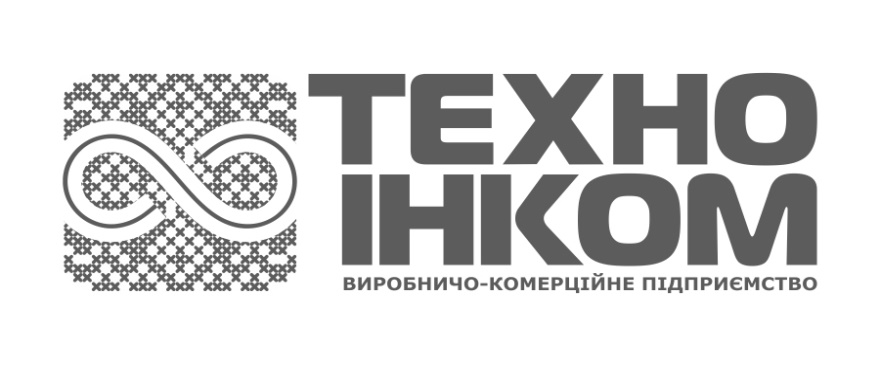 Україна, м. Черкасивул. Лісна, 6, 18031094 8 385 808  047 2 385 808E-mail: tehnoincom@ukr.net  www.tehnoincom.com.uаУкраїна, м. Черкасивул. Лісна, 6, 18031094 8 385 808  047 2 385 808E-mail: tehnoincom@ukr.net  www.tehnoincom.com.uаУкраїна, м. Черкасивул. Лісна, 6, 18031094 8 385 808  047 2 385 808E-mail: tehnoincom@ukr.net  www.tehnoincom.com.uаУкраїна, м. Черкасивул. Лісна, 6, 18031094 8 385 808  047 2 385 808E-mail: tehnoincom@ukr.net  www.tehnoincom.com.uаУкраїна, м. Черкасивул. Лісна, 6, 18031094 8 385 808  047 2 385 808E-mail: tehnoincom@ukr.net  www.tehnoincom.com.uаУкраїна, м. Черкасивул. Лісна, 6, 18031094 8 385 808  047 2 385 808E-mail: tehnoincom@ukr.net  www.tehnoincom.com.uаУкраїна, м. Черкасивул. Лісна, 6, 18031094 8 385 808  047 2 385 808E-mail: tehnoincom@ukr.net  www.tehnoincom.com.uаУкраїна, м. Черкасивул. Лісна, 6, 18031094 8 385 808  047 2 385 808E-mail: tehnoincom@ukr.net  www.tehnoincom.com.uаУкраїна, м. Черкасивул. Лісна, 6, 18031094 8 385 808  047 2 385 808E-mail: tehnoincom@ukr.net  www.tehnoincom.com.uаУкраїна, м. Черкасивул. Лісна, 6, 18031094 8 385 808  047 2 385 808E-mail: tehnoincom@ukr.net  www.tehnoincom.com.uаУкраїна, м. Черкасивул. Лісна, 6, 18031094 8 385 808  047 2 385 808E-mail: tehnoincom@ukr.net  www.tehnoincom.com.uаУкраїна, м. Черкасивул. Лісна, 6, 18031094 8 385 808  047 2 385 808E-mail: tehnoincom@ukr.net  www.tehnoincom.com.uаУкраїна, м. Черкасивул. Лісна, 6, 18031094 8 385 808  047 2 385 808E-mail: tehnoincom@ukr.net  www.tehnoincom.com.uаУкраїна, м. Черкасивул. Лісна, 6, 18031094 8 385 808  047 2 385 808E-mail: tehnoincom@ukr.net  www.tehnoincom.com.uаУкраїна, м. Черкасивул. Лісна, 6, 18031094 8 385 808  047 2 385 808E-mail: tehnoincom@ukr.net  www.tehnoincom.com.uаУкраїна, м. Черкасивул. Лісна, 6, 18031094 8 385 808  047 2 385 808E-mail: tehnoincom@ukr.net  www.tehnoincom.com.uаУкраїна, м. Черкасивул. Лісна, 6, 18031094 8 385 808  047 2 385 808E-mail: tehnoincom@ukr.net  www.tehnoincom.com.uаУкраїна, м. Черкасивул. Лісна, 6, 18031094 8 385 808  047 2 385 808E-mail: tehnoincom@ukr.net  www.tehnoincom.com.uаУкраїна, м. Черкасивул. Лісна, 6, 18031094 8 385 808  047 2 385 808E-mail: tehnoincom@ukr.net  www.tehnoincom.com.uаУкраїна, м. Черкасивул. Лісна, 6, 18031094 8 385 808  047 2 385 808E-mail: tehnoincom@ukr.net  www.tehnoincom.com.uаУкраїна, м. Черкасивул. Лісна, 6, 18031094 8 385 808  047 2 385 808E-mail: tehnoincom@ukr.net  www.tehnoincom.com.uаУкраїна, м. Черкасивул. Лісна, 6, 18031094 8 385 808  047 2 385 808E-mail: tehnoincom@ukr.net  www.tehnoincom.com.uаУкраїна, м. Черкасивул. Лісна, 6, 18031094 8 385 808  047 2 385 808E-mail: tehnoincom@ukr.net  www.tehnoincom.com.uаУкраїна, м. Черкасивул. Лісна, 6, 18031094 8 385 808  047 2 385 808E-mail: tehnoincom@ukr.net  www.tehnoincom.com.uаУкраїна, м. Черкасивул. Лісна, 6, 18031094 8 385 808  047 2 385 808E-mail: tehnoincom@ukr.net  www.tehnoincom.com.uаУкраїна, м. Черкасивул. Лісна, 6, 18031094 8 385 808  047 2 385 808E-mail: tehnoincom@ukr.net  www.tehnoincom.com.uаУкраїна, м. Черкасивул. Лісна, 6, 18031094 8 385 808  047 2 385 808E-mail: tehnoincom@ukr.net  www.tehnoincom.com.uаУкраїна, м. Черкасивул. Лісна, 6, 18031094 8 385 808  047 2 385 808E-mail: tehnoincom@ukr.net  www.tehnoincom.com.uаУкраїна, м. Черкасивул. Лісна, 6, 18031094 8 385 808  047 2 385 808E-mail: tehnoincom@ukr.net  www.tehnoincom.com.uаУкраїна, м. Черкасивул. Лісна, 6, 18031094 8 385 808  047 2 385 808E-mail: tehnoincom@ukr.net  www.tehnoincom.com.uаУкраїна, м. Черкасивул. Лісна, 6, 18031094 8 385 808  047 2 385 808E-mail: tehnoincom@ukr.net  www.tehnoincom.com.uаУкраїна, м. Черкасивул. Лісна, 6, 18031094 8 385 808  047 2 385 808E-mail: tehnoincom@ukr.net  www.tehnoincom.com.uаУкраїна, м. Черкасивул. Лісна, 6, 18031094 8 385 808  047 2 385 808E-mail: tehnoincom@ukr.net  www.tehnoincom.com.uаУкраїна, м. Черкасивул. Лісна, 6, 18031094 8 385 808  047 2 385 808E-mail: tehnoincom@ukr.net  www.tehnoincom.com.uаУкраїна, м. Черкасивул. Лісна, 6, 18031094 8 385 808  047 2 385 808E-mail: tehnoincom@ukr.net  www.tehnoincom.com.uаУкраїна, м. Черкасивул. Лісна, 6, 18031094 8 385 808  047 2 385 808E-mail: tehnoincom@ukr.net  www.tehnoincom.com.uаУкраїна, м. Черкасивул. Лісна, 6, 18031094 8 385 808  047 2 385 808E-mail: tehnoincom@ukr.net  www.tehnoincom.com.uаУкраїна, м. Черкасивул. Лісна, 6, 18031094 8 385 808  047 2 385 808E-mail: tehnoincom@ukr.net  www.tehnoincom.com.uаУкраїна, м. Черкасивул. Лісна, 6, 18031094 8 385 808  047 2 385 808E-mail: tehnoincom@ukr.net  www.tehnoincom.com.uаУкраїна, м. Черкасивул. Лісна, 6, 18031094 8 385 808  047 2 385 808E-mail: tehnoincom@ukr.net  www.tehnoincom.com.uаУкраїна, м. Черкасивул. Лісна, 6, 18031094 8 385 808  047 2 385 808E-mail: tehnoincom@ukr.net  www.tehnoincom.com.uаУкраїна, м. Черкасивул. Лісна, 6, 18031094 8 385 808  047 2 385 808E-mail: tehnoincom@ukr.net  www.tehnoincom.com.uаУкраїна, м. Черкасивул. Лісна, 6, 18031094 8 385 808  047 2 385 808E-mail: tehnoincom@ukr.net  www.tehnoincom.com.uаУкраїна, м. Черкасивул. Лісна, 6, 18031094 8 385 808  047 2 385 808E-mail: tehnoincom@ukr.net  www.tehnoincom.com.uаУкраїна, м. Черкасивул. Лісна, 6, 18031094 8 385 808  047 2 385 808E-mail: tehnoincom@ukr.net  www.tehnoincom.com.uаУкраїна, м. Черкасивул. Лісна, 6, 18031094 8 385 808  047 2 385 808E-mail: tehnoincom@ukr.net  www.tehnoincom.com.uаУкраїна, м. Черкасивул. Лісна, 6, 18031094 8 385 808  047 2 385 808E-mail: tehnoincom@ukr.net  www.tehnoincom.com.uаУкраїна, м. Черкасивул. Лісна, 6, 18031094 8 385 808  047 2 385 808E-mail: tehnoincom@ukr.net  www.tehnoincom.com.uаУкраїна, м. Черкасивул. Лісна, 6, 18031094 8 385 808  047 2 385 808E-mail: tehnoincom@ukr.net  www.tehnoincom.com.uаУкраїна, м. Черкасивул. Лісна, 6, 18031094 8 385 808  047 2 385 808E-mail: tehnoincom@ukr.net  www.tehnoincom.com.uаУкраїна, м. Черкасивул. Лісна, 6, 18031094 8 385 808  047 2 385 808E-mail: tehnoincom@ukr.net  www.tehnoincom.com.uаУкраїна, м. Черкасивул. Лісна, 6, 18031094 8 385 808  047 2 385 808E-mail: tehnoincom@ukr.net  www.tehnoincom.com.uаУкраїна, м. Черкасивул. Лісна, 6, 18031094 8 385 808  047 2 385 808E-mail: tehnoincom@ukr.net  www.tehnoincom.com.uаУкраїна, м. Черкасивул. Лісна, 6, 18031094 8 385 808  047 2 385 808E-mail: tehnoincom@ukr.net  www.tehnoincom.com.uаУкраїна, м. Черкасивул. Лісна, 6, 18031094 8 385 808  047 2 385 808E-mail: tehnoincom@ukr.net  www.tehnoincom.com.uаУкраїна, м. Черкасивул. Лісна, 6, 18031094 8 385 808  047 2 385 808E-mail: tehnoincom@ukr.net  www.tehnoincom.com.uаУкраїна, м. Черкасивул. Лісна, 6, 18031094 8 385 808  047 2 385 808E-mail: tehnoincom@ukr.net  www.tehnoincom.com.uаУкраїна, м. Черкасивул. Лісна, 6, 18031094 8 385 808  047 2 385 808E-mail: tehnoincom@ukr.net  www.tehnoincom.com.uаУкраїна, м. Черкасивул. Лісна, 6, 18031094 8 385 808  047 2 385 808E-mail: tehnoincom@ukr.net  www.tehnoincom.com.uаУкраїна, м. Черкасивул. Лісна, 6, 18031094 8 385 808  047 2 385 808E-mail: tehnoincom@ukr.net  www.tehnoincom.com.uаУкраїна, м. Черкасивул. Лісна, 6, 18031094 8 385 808  047 2 385 808E-mail: tehnoincom@ukr.net  www.tehnoincom.com.uаУкраїна, м. Черкасивул. Лісна, 6, 18031094 8 385 808  047 2 385 808E-mail: tehnoincom@ukr.net  www.tehnoincom.com.uаУкраїна, м. Черкасивул. Лісна, 6, 18031094 8 385 808  047 2 385 808E-mail: tehnoincom@ukr.net  www.tehnoincom.com.uаУкраїна, м. Черкасивул. Лісна, 6, 18031094 8 385 808  047 2 385 808E-mail: tehnoincom@ukr.net  www.tehnoincom.com.uаУкраїна, м. Черкасивул. Лісна, 6, 18031094 8 385 808  047 2 385 808E-mail: tehnoincom@ukr.net  www.tehnoincom.com.uаУкраїна, м. Черкасивул. Лісна, 6, 18031094 8 385 808  047 2 385 808E-mail: tehnoincom@ukr.net  www.tehnoincom.com.uаУкраїна, м. Черкасивул. Лісна, 6, 18031094 8 385 808  047 2 385 808E-mail: tehnoincom@ukr.net  www.tehnoincom.com.uаУкраїна, м. Черкасивул. Лісна, 6, 18031094 8 385 808  047 2 385 808E-mail: tehnoincom@ukr.net  www.tehnoincom.com.uаУкраїна, м. Черкасивул. Лісна, 6, 18031094 8 385 808  047 2 385 808E-mail: tehnoincom@ukr.net  www.tehnoincom.com.uаУкраїна, м. Черкасивул. Лісна, 6, 18031094 8 385 808  047 2 385 808E-mail: tehnoincom@ukr.net  www.tehnoincom.com.uаУкраїна, м. Черкасивул. Лісна, 6, 18031094 8 385 808  047 2 385 808E-mail: tehnoincom@ukr.net  www.tehnoincom.com.uаУкраїна, м. Черкасивул. Лісна, 6, 18031094 8 385 808  047 2 385 808E-mail: tehnoincom@ukr.net  www.tehnoincom.com.uаУкраїна, м. Черкасивул. Лісна, 6, 18031094 8 385 808  047 2 385 808E-mail: tehnoincom@ukr.net  www.tehnoincom.com.uаУкраїна, м. Черкасивул. Лісна, 6, 18031094 8 385 808  047 2 385 808E-mail: tehnoincom@ukr.net  www.tehnoincom.com.uаУкраїна, м. Черкасивул. Лісна, 6, 18031094 8 385 808  047 2 385 808E-mail: tehnoincom@ukr.net  www.tehnoincom.com.uаУкраїна, м. Черкасивул. Лісна, 6, 18031094 8 385 808  047 2 385 808E-mail: tehnoincom@ukr.net  www.tehnoincom.com.uаУкраїна, м. Черкасивул. Лісна, 6, 18031094 8 385 808  047 2 385 808E-mail: tehnoincom@ukr.net  www.tehnoincom.com.uаУкраїна, м. Черкасивул. Лісна, 6, 18031094 8 385 808  047 2 385 808E-mail: tehnoincom@ukr.net  www.tehnoincom.com.uаУкраїна, м. Черкасивул. Лісна, 6, 18031094 8 385 808  047 2 385 808E-mail: tehnoincom@ukr.net  www.tehnoincom.com.uаУкраїна, м. Черкасивул. Лісна, 6, 18031094 8 385 808  047 2 385 808E-mail: tehnoincom@ukr.net  www.tehnoincom.com.uаОпитувальний лист для замовленняТЕПЛОВОГО ПУНКТУ ТЕХНОІНКОМОпитувальний лист для замовленняТЕПЛОВОГО ПУНКТУ ТЕХНОІНКОМОпитувальний лист для замовленняТЕПЛОВОГО ПУНКТУ ТЕХНОІНКОМОпитувальний лист для замовленняТЕПЛОВОГО ПУНКТУ ТЕХНОІНКОМОпитувальний лист для замовленняТЕПЛОВОГО ПУНКТУ ТЕХНОІНКОМОпитувальний лист для замовленняТЕПЛОВОГО ПУНКТУ ТЕХНОІНКОМОпитувальний лист для замовленняТЕПЛОВОГО ПУНКТУ ТЕХНОІНКОМОпитувальний лист для замовленняТЕПЛОВОГО ПУНКТУ ТЕХНОІНКОМОпитувальний лист для замовленняТЕПЛОВОГО ПУНКТУ ТЕХНОІНКОМОпитувальний лист для замовленняТЕПЛОВОГО ПУНКТУ ТЕХНОІНКОМОпитувальний лист для замовленняТЕПЛОВОГО ПУНКТУ ТЕХНОІНКОМОпитувальний лист для замовленняТЕПЛОВОГО ПУНКТУ ТЕХНОІНКОМОпитувальний лист для замовленняТЕПЛОВОГО ПУНКТУ ТЕХНОІНКОМОпитувальний лист для замовленняТЕПЛОВОГО ПУНКТУ ТЕХНОІНКОМОпитувальний лист для замовленняТЕПЛОВОГО ПУНКТУ ТЕХНОІНКОМОпитувальний лист для замовленняТЕПЛОВОГО ПУНКТУ ТЕХНОІНКОМОпитувальний лист для замовленняТЕПЛОВОГО ПУНКТУ ТЕХНОІНКОМОпитувальний лист для замовленняТЕПЛОВОГО ПУНКТУ ТЕХНОІНКОМОпитувальний лист для замовленняТЕПЛОВОГО ПУНКТУ ТЕХНОІНКОМОпитувальний лист для замовленняТЕПЛОВОГО ПУНКТУ ТЕХНОІНКОМОпитувальний лист для замовленняТЕПЛОВОГО ПУНКТУ ТЕХНОІНКОМОпитувальний лист для замовленняТЕПЛОВОГО ПУНКТУ ТЕХНОІНКОМОпитувальний лист для замовленняТЕПЛОВОГО ПУНКТУ ТЕХНОІНКОМОпитувальний лист для замовленняТЕПЛОВОГО ПУНКТУ ТЕХНОІНКОМОпитувальний лист для замовленняТЕПЛОВОГО ПУНКТУ ТЕХНОІНКОМОпитувальний лист для замовленняТЕПЛОВОГО ПУНКТУ ТЕХНОІНКОМОпитувальний лист для замовленняТЕПЛОВОГО ПУНКТУ ТЕХНОІНКОМОпитувальний лист для замовленняТЕПЛОВОГО ПУНКТУ ТЕХНОІНКОМОпитувальний лист для замовленняТЕПЛОВОГО ПУНКТУ ТЕХНОІНКОМОпитувальний лист для замовленняТЕПЛОВОГО ПУНКТУ ТЕХНОІНКОМОпитувальний лист для замовленняТЕПЛОВОГО ПУНКТУ ТЕХНОІНКОМОпитувальний лист для замовленняТЕПЛОВОГО ПУНКТУ ТЕХНОІНКОМОпитувальний лист для замовленняТЕПЛОВОГО ПУНКТУ ТЕХНОІНКОМОпитувальний лист для замовленняТЕПЛОВОГО ПУНКТУ ТЕХНОІНКОМОпитувальний лист для замовленняТЕПЛОВОГО ПУНКТУ ТЕХНОІНКОМОпитувальний лист для замовленняТЕПЛОВОГО ПУНКТУ ТЕХНОІНКОМОпитувальний лист для замовленняТЕПЛОВОГО ПУНКТУ ТЕХНОІНКОМОпитувальний лист для замовленняТЕПЛОВОГО ПУНКТУ ТЕХНОІНКОМОпитувальний лист для замовленняТЕПЛОВОГО ПУНКТУ ТЕХНОІНКОМОпитувальний лист для замовленняТЕПЛОВОГО ПУНКТУ ТЕХНОІНКОМОпитувальний лист для замовленняТЕПЛОВОГО ПУНКТУ ТЕХНОІНКОМОпитувальний лист для замовленняТЕПЛОВОГО ПУНКТУ ТЕХНОІНКОМОпитувальний лист для замовленняТЕПЛОВОГО ПУНКТУ ТЕХНОІНКОМОпитувальний лист для замовленняТЕПЛОВОГО ПУНКТУ ТЕХНОІНКОМОпитувальний лист для замовленняТЕПЛОВОГО ПУНКТУ ТЕХНОІНКОМОпитувальний лист для замовленняТЕПЛОВОГО ПУНКТУ ТЕХНОІНКОМОпитувальний лист для замовленняТЕПЛОВОГО ПУНКТУ ТЕХНОІНКОМОпитувальний лист для замовленняТЕПЛОВОГО ПУНКТУ ТЕХНОІНКОМОпитувальний лист для замовленняТЕПЛОВОГО ПУНКТУ ТЕХНОІНКОМОпитувальний лист для замовленняТЕПЛОВОГО ПУНКТУ ТЕХНОІНКОМОпитувальний лист для замовленняТЕПЛОВОГО ПУНКТУ ТЕХНОІНКОМОпитувальний лист для замовленняТЕПЛОВОГО ПУНКТУ ТЕХНОІНКОМОпитувальний лист для замовленняТЕПЛОВОГО ПУНКТУ ТЕХНОІНКОМОпитувальний лист для замовленняТЕПЛОВОГО ПУНКТУ ТЕХНОІНКОМОпитувальний лист для замовленняТЕПЛОВОГО ПУНКТУ ТЕХНОІНКОМОпитувальний лист для замовленняТЕПЛОВОГО ПУНКТУ ТЕХНОІНКОМОпитувальний лист для замовленняТЕПЛОВОГО ПУНКТУ ТЕХНОІНКОМОпитувальний лист для замовленняТЕПЛОВОГО ПУНКТУ ТЕХНОІНКОМОпитувальний лист для замовленняТЕПЛОВОГО ПУНКТУ ТЕХНОІНКОМОпитувальний лист для замовленняТЕПЛОВОГО ПУНКТУ ТЕХНОІНКОМОпитувальний лист для замовленняТЕПЛОВОГО ПУНКТУ ТЕХНОІНКОМОпитувальний лист для замовленняТЕПЛОВОГО ПУНКТУ ТЕХНОІНКОМОпитувальний лист для замовленняТЕПЛОВОГО ПУНКТУ ТЕХНОІНКОМОпитувальний лист для замовленняТЕПЛОВОГО ПУНКТУ ТЕХНОІНКОМОпитувальний лист для замовленняТЕПЛОВОГО ПУНКТУ ТЕХНОІНКОМОпитувальний лист для замовленняТЕПЛОВОГО ПУНКТУ ТЕХНОІНКОМОпитувальний лист для замовленняТЕПЛОВОГО ПУНКТУ ТЕХНОІНКОМОпитувальний лист для замовленняТЕПЛОВОГО ПУНКТУ ТЕХНОІНКОМОпитувальний лист для замовленняТЕПЛОВОГО ПУНКТУ ТЕХНОІНКОМОпитувальний лист для замовленняТЕПЛОВОГО ПУНКТУ ТЕХНОІНКОМОпитувальний лист для замовленняТЕПЛОВОГО ПУНКТУ ТЕХНОІНКОМОпитувальний лист для замовленняТЕПЛОВОГО ПУНКТУ ТЕХНОІНКОМОпитувальний лист для замовленняТЕПЛОВОГО ПУНКТУ ТЕХНОІНКОМОпитувальний лист для замовленняТЕПЛОВОГО ПУНКТУ ТЕХНОІНКОМОпитувальний лист для замовленняТЕПЛОВОГО ПУНКТУ ТЕХНОІНКОМОпитувальний лист для замовленняТЕПЛОВОГО ПУНКТУ ТЕХНОІНКОМОпитувальний лист для замовленняТЕПЛОВОГО ПУНКТУ ТЕХНОІНКОМОпитувальний лист для замовленняТЕПЛОВОГО ПУНКТУ ТЕХНОІНКОМОпитувальний лист для замовленняТЕПЛОВОГО ПУНКТУ ТЕХНОІНКОМОпитувальний лист для замовленняТЕПЛОВОГО ПУНКТУ ТЕХНОІНКОМОпитувальний лист для замовленняТЕПЛОВОГО ПУНКТУ ТЕХНОІНКОМОпитувальний лист для замовленняТЕПЛОВОГО ПУНКТУ ТЕХНОІНКОМОпитувальний лист для замовленняТЕПЛОВОГО ПУНКТУ ТЕХНОІНКОМОпитувальний лист для замовленняТЕПЛОВОГО ПУНКТУ ТЕХНОІНКОМОпитувальний лист для замовленняТЕПЛОВОГО ПУНКТУ ТЕХНОІНКОМОпитувальний лист для замовленняТЕПЛОВОГО ПУНКТУ ТЕХНОІНКОМОпитувальний лист для замовленняТЕПЛОВОГО ПУНКТУ ТЕХНОІНКОМОпитувальний лист для замовленняТЕПЛОВОГО ПУНКТУ ТЕХНОІНКОМОпитувальний лист для замовленняТЕПЛОВОГО ПУНКТУ ТЕХНОІНКОМОпитувальний лист для замовленняТЕПЛОВОГО ПУНКТУ ТЕХНОІНКОМОпитувальний лист для замовленняТЕПЛОВОГО ПУНКТУ ТЕХНОІНКОМОпитувальний лист для замовленняТЕПЛОВОГО ПУНКТУ ТЕХНОІНКОМОпитувальний лист для замовленняТЕПЛОВОГО ПУНКТУ ТЕХНОІНКОМОпитувальний лист для замовленняТЕПЛОВОГО ПУНКТУ ТЕХНОІНКОМОпитувальний лист для замовленняТЕПЛОВОГО ПУНКТУ ТЕХНОІНКОМОпитувальний лист для замовленняТЕПЛОВОГО ПУНКТУ ТЕХНОІНКОМОпитувальний лист для замовленняТЕПЛОВОГО ПУНКТУ ТЕХНОІНКОМОпитувальний лист для замовленняТЕПЛОВОГО ПУНКТУ ТЕХНОІНКОМОпитувальний лист для замовленняТЕПЛОВОГО ПУНКТУ ТЕХНОІНКОМОпитувальний лист для замовленняТЕПЛОВОГО ПУНКТУ ТЕХНОІНКОМОпитувальний лист для замовленняТЕПЛОВОГО ПУНКТУ ТЕХНОІНКОМОпитувальний лист для замовленняТЕПЛОВОГО ПУНКТУ ТЕХНОІНКОМОпитувальний лист для замовленняТЕПЛОВОГО ПУНКТУ ТЕХНОІНКОМОпитувальний лист для замовленняТЕПЛОВОГО ПУНКТУ ТЕХНОІНКОМОпитувальний лист для замовленняТЕПЛОВОГО ПУНКТУ ТЕХНОІНКОМОпитувальний лист для замовленняТЕПЛОВОГО ПУНКТУ ТЕХНОІНКОМОпитувальний лист для замовленняТЕПЛОВОГО ПУНКТУ ТЕХНОІНКОМОпитувальний лист для замовленняТЕПЛОВОГО ПУНКТУ ТЕХНОІНКОМОпитувальний лист для замовленняТЕПЛОВОГО ПУНКТУ ТЕХНОІНКОМОпитувальний лист для замовленняТЕПЛОВОГО ПУНКТУ ТЕХНОІНКОМОпитувальний лист для замовленняТЕПЛОВОГО ПУНКТУ ТЕХНОІНКОМОпитувальний лист для замовленняТЕПЛОВОГО ПУНКТУ ТЕХНОІНКОМОпитувальний лист для замовленняТЕПЛОВОГО ПУНКТУ ТЕХНОІНКОМОпитувальний лист для замовленняТЕПЛОВОГО ПУНКТУ ТЕХНОІНКОМОпитувальний лист для замовленняТЕПЛОВОГО ПУНКТУ ТЕХНОІНКОМОпитувальний лист для замовленняТЕПЛОВОГО ПУНКТУ ТЕХНОІНКОМОпитувальний лист для замовленняТЕПЛОВОГО ПУНКТУ ТЕХНОІНКОМОпитувальний лист для замовленняТЕПЛОВОГО ПУНКТУ ТЕХНОІНКОМОпитувальний лист для замовленняТЕПЛОВОГО ПУНКТУ ТЕХНОІНКОМОпитувальний лист для замовленняТЕПЛОВОГО ПУНКТУ ТЕХНОІНКОМОпитувальний лист для замовленняТЕПЛОВОГО ПУНКТУ ТЕХНОІНКОМОпитувальний лист для замовленняТЕПЛОВОГО ПУНКТУ ТЕХНОІНКОМОпитувальний лист для замовленняТЕПЛОВОГО ПУНКТУ ТЕХНОІНКОМОпитувальний лист для замовленняТЕПЛОВОГО ПУНКТУ ТЕХНОІНКОМОпитувальний лист для замовленняТЕПЛОВОГО ПУНКТУ ТЕХНОІНКОМОпитувальний лист для замовленняТЕПЛОВОГО ПУНКТУ ТЕХНОІНКОМОпитувальний лист для замовленняТЕПЛОВОГО ПУНКТУ ТЕХНОІНКОМОпитувальний лист для замовленняТЕПЛОВОГО ПУНКТУ ТЕХНОІНКОМОпитувальний лист для замовленняТЕПЛОВОГО ПУНКТУ ТЕХНОІНКОМОпитувальний лист для замовленняТЕПЛОВОГО ПУНКТУ ТЕХНОІНКОМОпитувальний лист для замовленняТЕПЛОВОГО ПУНКТУ ТЕХНОІНКОМОпитувальний лист для замовленняТЕПЛОВОГО ПУНКТУ ТЕХНОІНКОМОпитувальний лист для замовленняТЕПЛОВОГО ПУНКТУ ТЕХНОІНКОМОпитувальний лист для замовленняТЕПЛОВОГО ПУНКТУ ТЕХНОІНКОМОпитувальний лист для замовленняТЕПЛОВОГО ПУНКТУ ТЕХНОІНКОМОпитувальний лист для замовленняТЕПЛОВОГО ПУНКТУ ТЕХНОІНКОМОпитувальний лист для замовленняТЕПЛОВОГО ПУНКТУ ТЕХНОІНКОМОпитувальний лист для замовленняТЕПЛОВОГО ПУНКТУ ТЕХНОІНКОМОпитувальний лист для замовленняТЕПЛОВОГО ПУНКТУ ТЕХНОІНКОМОпитувальний лист для замовленняТЕПЛОВОГО ПУНКТУ ТЕХНОІНКОМОпитувальний лист для замовленняТЕПЛОВОГО ПУНКТУ ТЕХНОІНКОМОпитувальний лист для замовленняТЕПЛОВОГО ПУНКТУ ТЕХНОІНКОМОпитувальний лист для замовленняТЕПЛОВОГО ПУНКТУ ТЕХНОІНКОМОпитувальний лист для замовленняТЕПЛОВОГО ПУНКТУ ТЕХНОІНКОМОпитувальний лист для замовленняТЕПЛОВОГО ПУНКТУ ТЕХНОІНКОМОпитувальний лист для замовленняТЕПЛОВОГО ПУНКТУ ТЕХНОІНКОМОпитувальний лист для замовленняТЕПЛОВОГО ПУНКТУ ТЕХНОІНКОМОпитувальний лист для замовленняТЕПЛОВОГО ПУНКТУ ТЕХНОІНКОМОпитувальний лист для замовленняТЕПЛОВОГО ПУНКТУ ТЕХНОІНКОМОпитувальний лист для замовленняТЕПЛОВОГО ПУНКТУ ТЕХНОІНКОМОпитувальний лист для замовленняТЕПЛОВОГО ПУНКТУ ТЕХНОІНКОМОпитувальний лист для замовленняТЕПЛОВОГО ПУНКТУ ТЕХНОІНКОМОпитувальний лист для замовленняТЕПЛОВОГО ПУНКТУ ТЕХНОІНКОМОпитувальний лист для замовленняТЕПЛОВОГО ПУНКТУ ТЕХНОІНКОМОпитувальний лист для замовленняТЕПЛОВОГО ПУНКТУ ТЕХНОІНКОМОпитувальний лист для замовленняТЕПЛОВОГО ПУНКТУ ТЕХНОІНКОМОпитувальний лист для замовленняТЕПЛОВОГО ПУНКТУ ТЕХНОІНКОМОпитувальний лист для замовленняТЕПЛОВОГО ПУНКТУ ТЕХНОІНКОМОпитувальний лист для замовленняТЕПЛОВОГО ПУНКТУ ТЕХНОІНКОМОпитувальний лист для замовленняТЕПЛОВОГО ПУНКТУ ТЕХНОІНКОМОпитувальний лист для замовленняТЕПЛОВОГО ПУНКТУ ТЕХНОІНКОМОпитувальний лист для замовленняТЕПЛОВОГО ПУНКТУ ТЕХНОІНКОМОпитувальний лист для замовленняТЕПЛОВОГО ПУНКТУ ТЕХНОІНКОМ*1.*1.*1.*1.*1.Найменування організації (замовник)Найменування організації (замовник)Найменування організації (замовник)Найменування організації (замовник)Найменування організації (замовник)Найменування організації (замовник)Найменування організації (замовник)Найменування організації (замовник)Найменування організації (замовник)Найменування організації (замовник)Найменування організації (замовник)Найменування організації (замовник)Найменування організації (замовник)Найменування організації (замовник)Найменування організації (замовник)Найменування організації (замовник)Найменування організації (замовник)Найменування організації (замовник)Найменування організації (замовник)Найменування організації (замовник)Найменування організації (замовник)Найменування організації (замовник)Найменування організації (замовник)Найменування організації (замовник)Найменування організації (замовник)Найменування організації (замовник)Найменування організації (замовник)Найменування організації (замовник)Найменування організації (замовник)Найменування організації (замовник)Найменування організації (замовник)Найменування організації (замовник)Найменування організації (замовник)Найменування організації (замовник)Найменування організації (замовник)Найменування організації (замовник)Найменування організації (замовник)Найменування організації (замовник)Найменування організації (замовник)Найменування організації (замовник)Найменування організації (замовник)Найменування організації (замовник)Найменування організації (замовник)Найменування організації (замовник)*2.*2.*2.*2.*2.Телефон, факсТелефон, факсТелефон, факс*3.*3.*3.*3.*3.Електронна адресаЕлектронна адресаЕлектронна адресаЕлектронна адресаЕлектронна адресаЕлектронна адресаЕлектронна адреса*4.*4.*4.*4.*4.Контактна особа, відповідальна за зазначену інформацію в даному опитувальному листі:Контактна особа, відповідальна за зазначену інформацію в даному опитувальному листі:Контактна особа, відповідальна за зазначену інформацію в даному опитувальному листі:Контактна особа, відповідальна за зазначену інформацію в даному опитувальному листі:Контактна особа, відповідальна за зазначену інформацію в даному опитувальному листі:Контактна особа, відповідальна за зазначену інформацію в даному опитувальному листі:Контактна особа, відповідальна за зазначену інформацію в даному опитувальному листі:Контактна особа, відповідальна за зазначену інформацію в даному опитувальному листі:Контактна особа, відповідальна за зазначену інформацію в даному опитувальному листі:Контактна особа, відповідальна за зазначену інформацію в даному опитувальному листі:Контактна особа, відповідальна за зазначену інформацію в даному опитувальному листі:Контактна особа, відповідальна за зазначену інформацію в даному опитувальному листі:Контактна особа, відповідальна за зазначену інформацію в даному опитувальному листі:Контактна особа, відповідальна за зазначену інформацію в даному опитувальному листі:Контактна особа, відповідальна за зазначену інформацію в даному опитувальному листі:Контактна особа, відповідальна за зазначену інформацію в даному опитувальному листі:Контактна особа, відповідальна за зазначену інформацію в даному опитувальному листі:Контактна особа, відповідальна за зазначену інформацію в даному опитувальному листі:Контактна особа, відповідальна за зазначену інформацію в даному опитувальному листі:Контактна особа, відповідальна за зазначену інформацію в даному опитувальному листі:Контактна особа, відповідальна за зазначену інформацію в даному опитувальному листі:Контактна особа, відповідальна за зазначену інформацію в даному опитувальному листі:Контактна особа, відповідальна за зазначену інформацію в даному опитувальному листі:Контактна особа, відповідальна за зазначену інформацію в даному опитувальному листі:Контактна особа, відповідальна за зазначену інформацію в даному опитувальному листі:Контактна особа, відповідальна за зазначену інформацію в даному опитувальному листі:Контактна особа, відповідальна за зазначену інформацію в даному опитувальному листі:Контактна особа, відповідальна за зазначену інформацію в даному опитувальному листі:Контактна особа, відповідальна за зазначену інформацію в даному опитувальному листі:Контактна особа, відповідальна за зазначену інформацію в даному опитувальному листі:Контактна особа, відповідальна за зазначену інформацію в даному опитувальному листі:Контактна особа, відповідальна за зазначену інформацію в даному опитувальному листі:Контактна особа, відповідальна за зазначену інформацію в даному опитувальному листі:Контактна особа, відповідальна за зазначену інформацію в даному опитувальному листі:Контактна особа, відповідальна за зазначену інформацію в даному опитувальному листі:Контактна особа, відповідальна за зазначену інформацію в даному опитувальному листі:Контактна особа, відповідальна за зазначену інформацію в даному опитувальному листі:Контактна особа, відповідальна за зазначену інформацію в даному опитувальному листі:Контактна особа, відповідальна за зазначену інформацію в даному опитувальному листі:Контактна особа, відповідальна за зазначену інформацію в даному опитувальному листі:Контактна особа, відповідальна за зазначену інформацію в даному опитувальному листі:Контактна особа, відповідальна за зазначену інформацію в даному опитувальному листі:Контактна особа, відповідальна за зазначену інформацію в даному опитувальному листі:Контактна особа, відповідальна за зазначену інформацію в даному опитувальному листі:Контактна особа, відповідальна за зазначену інформацію в даному опитувальному листі:Контактна особа, відповідальна за зазначену інформацію в даному опитувальному листі:Контактна особа, відповідальна за зазначену інформацію в даному опитувальному листі:Контактна особа, відповідальна за зазначену інформацію в даному опитувальному листі:Контактна особа, відповідальна за зазначену інформацію в даному опитувальному листі:Контактна особа, відповідальна за зазначену інформацію в даному опитувальному листі:Контактна особа, відповідальна за зазначену інформацію в даному опитувальному листі:Контактна особа, відповідальна за зазначену інформацію в даному опитувальному листі:Контактна особа, відповідальна за зазначену інформацію в даному опитувальному листі:Контактна особа, відповідальна за зазначену інформацію в даному опитувальному листі:Контактна особа, відповідальна за зазначену інформацію в даному опитувальному листі:Контактна особа, відповідальна за зазначену інформацію в даному опитувальному листі:Контактна особа, відповідальна за зазначену інформацію в даному опитувальному листі:Контактна особа, відповідальна за зазначену інформацію в даному опитувальному листі:Контактна особа, відповідальна за зазначену інформацію в даному опитувальному листі:Контактна особа, відповідальна за зазначену інформацію в даному опитувальному листі:Контактна особа, відповідальна за зазначену інформацію в даному опитувальному листі:Контактна особа, відповідальна за зазначену інформацію в даному опитувальному листі:Контактна особа, відповідальна за зазначену інформацію в даному опитувальному листі:Контактна особа, відповідальна за зазначену інформацію в даному опитувальному листі:Контактна особа, відповідальна за зазначену інформацію в даному опитувальному листі:Контактна особа, відповідальна за зазначену інформацію в даному опитувальному листі:Контактна особа, відповідальна за зазначену інформацію в даному опитувальному листі:Контактна особа, відповідальна за зазначену інформацію в даному опитувальному листі:Контактна особа, відповідальна за зазначену інформацію в даному опитувальному листі:Контактна особа, відповідальна за зазначену інформацію в даному опитувальному листі:Контактна особа, відповідальна за зазначену інформацію в даному опитувальному листі:Контактна особа, відповідальна за зазначену інформацію в даному опитувальному листі:Контактна особа, відповідальна за зазначену інформацію в даному опитувальному листі:Контактна особа, відповідальна за зазначену інформацію в даному опитувальному листі:Контактна особа, відповідальна за зазначену інформацію в даному опитувальному листі:Контактна особа, відповідальна за зазначену інформацію в даному опитувальному листі:Контактна особа, відповідальна за зазначену інформацію в даному опитувальному листі:Контактна особа, відповідальна за зазначену інформацію в даному опитувальному листі:Контактна особа, відповідальна за зазначену інформацію в даному опитувальному листі:Контактна особа, відповідальна за зазначену інформацію в даному опитувальному листі:Контактна особа, відповідальна за зазначену інформацію в даному опитувальному листі:Контактна особа, відповідальна за зазначену інформацію в даному опитувальному листі:Контактна особа, відповідальна за зазначену інформацію в даному опитувальному листі:Контактна особа, відповідальна за зазначену інформацію в даному опитувальному листі:Контактна особа, відповідальна за зазначену інформацію в даному опитувальному листі:Контактна особа, відповідальна за зазначену інформацію в даному опитувальному листі:Контактна особа, відповідальна за зазначену інформацію в даному опитувальному листі:Контактна особа, відповідальна за зазначену інформацію в даному опитувальному листі:Контактна особа, відповідальна за зазначену інформацію в даному опитувальному листі:Контактна особа, відповідальна за зазначену інформацію в даному опитувальному листі:Контактна особа, відповідальна за зазначену інформацію в даному опитувальному листі:Контактна особа, відповідальна за зазначену інформацію в даному опитувальному листі:Контактна особа, відповідальна за зазначену інформацію в даному опитувальному листі:Контактна особа, відповідальна за зазначену інформацію в даному опитувальному листі:Контактна особа, відповідальна за зазначену інформацію в даному опитувальному листі:Контактна особа, відповідальна за зазначену інформацію в даному опитувальному листі:Контактна особа, відповідальна за зазначену інформацію в даному опитувальному листі:Контактна особа, відповідальна за зазначену інформацію в даному опитувальному листі:Контактна особа, відповідальна за зазначену інформацію в даному опитувальному листі:Контактна особа, відповідальна за зазначену інформацію в даному опитувальному листі:Контактна особа, відповідальна за зазначену інформацію в даному опитувальному листі:Контактна особа, відповідальна за зазначену інформацію в даному опитувальному листі:Контактна особа, відповідальна за зазначену інформацію в даному опитувальному листі:Контактна особа, відповідальна за зазначену інформацію в даному опитувальному листі:Контактна особа, відповідальна за зазначену інформацію в даному опитувальному листі:Контактна особа, відповідальна за зазначену інформацію в даному опитувальному листі:Контактна особа, відповідальна за зазначену інформацію в даному опитувальному листі:Контактна особа, відповідальна за зазначену інформацію в даному опитувальному листі:Контактна особа, відповідальна за зазначену інформацію в даному опитувальному листі:Контактна особа, відповідальна за зазначену інформацію в даному опитувальному листі:Контактна особа, відповідальна за зазначену інформацію в даному опитувальному листі:Контактна особа, відповідальна за зазначену інформацію в даному опитувальному листі:Контактна особа, відповідальна за зазначену інформацію в даному опитувальному листі:Контактна особа, відповідальна за зазначену інформацію в даному опитувальному листі:Контактна особа, відповідальна за зазначену інформацію в даному опитувальному листі:Контактна особа, відповідальна за зазначену інформацію в даному опитувальному листі:Контактна особа, відповідальна за зазначену інформацію в даному опитувальному листі:Контактна особа, відповідальна за зазначену інформацію в даному опитувальному листі:Контактна особа, відповідальна за зазначену інформацію в даному опитувальному листі:Контактна особа, відповідальна за зазначену інформацію в даному опитувальному листі:Контактна особа, відповідальна за зазначену інформацію в даному опитувальному листі:Контактна особа, відповідальна за зазначену інформацію в даному опитувальному листі:Контактна особа, відповідальна за зазначену інформацію в даному опитувальному листі:Контактна особа, відповідальна за зазначену інформацію в даному опитувальному листі:Контактна особа, відповідальна за зазначену інформацію в даному опитувальному листі:Контактна особа, відповідальна за зазначену інформацію в даному опитувальному листі:Контактна особа, відповідальна за зазначену інформацію в даному опитувальному листі:Контактна особа, відповідальна за зазначену інформацію в даному опитувальному листі:Контактна особа, відповідальна за зазначену інформацію в даному опитувальному листі:Контактна особа, відповідальна за зазначену інформацію в даному опитувальному листі:Контактна особа, відповідальна за зазначену інформацію в даному опитувальному листі:Контактна особа, відповідальна за зазначену інформацію в даному опитувальному листі:Контактна особа, відповідальна за зазначену інформацію в даному опитувальному листі:Контактна особа, відповідальна за зазначену інформацію в даному опитувальному листі:Контактна особа, відповідальна за зазначену інформацію в даному опитувальному листі:Контактна особа, відповідальна за зазначену інформацію в даному опитувальному листі:Контактна особа, відповідальна за зазначену інформацію в даному опитувальному листі:Контактна особа, відповідальна за зазначену інформацію в даному опитувальному листі:Контактна особа, відповідальна за зазначену інформацію в даному опитувальному листі:Контактна особа, відповідальна за зазначену інформацію в даному опитувальному листі:Контактна особа, відповідальна за зазначену інформацію в даному опитувальному листі:Контактна особа, відповідальна за зазначену інформацію в даному опитувальному листі:Контактна особа, відповідальна за зазначену інформацію в даному опитувальному листі:Контактна особа, відповідальна за зазначену інформацію в даному опитувальному листі:Контактна особа, відповідальна за зазначену інформацію в даному опитувальному листі:Контактна особа, відповідальна за зазначену інформацію в даному опитувальному листі:Контактна особа, відповідальна за зазначену інформацію в даному опитувальному листі:Контактна особа, відповідальна за зазначену інформацію в даному опитувальному листі:Контактна особа, відповідальна за зазначену інформацію в даному опитувальному листі:Контактна особа, відповідальна за зазначену інформацію в даному опитувальному листі:Контактна особа, відповідальна за зазначену інформацію в даному опитувальному листі:Контактна особа, відповідальна за зазначену інформацію в даному опитувальному листі:Контактна особа, відповідальна за зазначену інформацію в даному опитувальному листі:Контактна особа, відповідальна за зазначену інформацію в даному опитувальному листі:Контактна особа, відповідальна за зазначену інформацію в даному опитувальному листі:Контактна особа, відповідальна за зазначену інформацію в даному опитувальному листі:Контактна особа, відповідальна за зазначену інформацію в даному опитувальному листі:Посада:       Посада:       Прізвище, ім'я, по батькові:Прізвище, ім'я, по батькові:Прізвище, ім'я, по батькові:Прізвище, ім'я, по батькові:Прізвище, ім'я, по батькові:Прізвище, ім'я, по батькові:Прізвище, ім'я, по батькові:Прізвище, ім'я, по батькові:Прізвище, ім'я, по батькові:Прізвище, ім'я, по батькові:Прізвище, ім'я, по батькові:Прізвище, ім'я, по батькові:Прізвище, ім'я, по батькові:Прізвище, ім'я, по батькові:Прізвище, ім'я, по батькові:Прізвище, ім'я, по батькові:Прізвище, ім'я, по батькові:Прізвище, ім'я, по батькові:Прізвище, ім'я, по батькові:Прізвище, ім'я, по батькові:Прізвище, ім'я, по батькові:Прізвище, ім'я, по батькові:*5.*5.*5.*5.*5.Місце розташування (адреса) та назва об’єкту Місце розташування (адреса) та назва об’єкту Місце розташування (адреса) та назва об’єкту Місце розташування (адреса) та назва об’єкту Місце розташування (адреса) та назва об’єкту Місце розташування (адреса) та назва об’єкту Місце розташування (адреса) та назва об’єкту Місце розташування (адреса) та назва об’єкту Місце розташування (адреса) та назва об’єкту Місце розташування (адреса) та назва об’єкту Місце розташування (адреса) та назва об’єкту Місце розташування (адреса) та назва об’єкту Місце розташування (адреса) та назва об’єкту Місце розташування (адреса) та назва об’єкту Місце розташування (адреса) та назва об’єкту Місце розташування (адреса) та назва об’єкту Місце розташування (адреса) та назва об’єкту Місце розташування (адреса) та назва об’єкту Місце розташування (адреса) та назва об’єкту Місце розташування (адреса) та назва об’єкту Місце розташування (адреса) та назва об’єкту Місце розташування (адреса) та назва об’єкту Місце розташування (адреса) та назва об’єкту Місце розташування (адреса) та назва об’єкту Місце розташування (адреса) та назва об’єкту Місце розташування (адреса) та назва об’єкту Місце розташування (адреса) та назва об’єкту Місце розташування (адреса) та назва об’єкту Місце розташування (адреса) та назва об’єкту Місце розташування (адреса) та назва об’єкту Місце розташування (адреса) та назва об’єкту Місце розташування (адреса) та назва об’єкту Місце розташування (адреса) та назва об’єкту Місце розташування (адреса) та назва об’єкту Місце розташування (адреса) та назва об’єкту Місце розташування (адреса) та назва об’єкту Місце розташування (адреса) та назва об’єкту Місце розташування (адреса) та назва об’єкту Місце розташування (адреса) та назва об’єкту Місце розташування (адреса) та назва об’єкту Місце розташування (адреса) та назва об’єкту Місце розташування (адреса) та назва об’єкту Місце розташування (адреса) та назва об’єкту Місце розташування (адреса) та назва об’єкту Місце розташування (адреса) та назва об’єкту Місце розташування (адреса) та назва об’єкту Місце розташування (адреса) та назва об’єкту Місце розташування (адреса) та назва об’єкту Місце розташування (адреса) та назва об’єкту Місце розташування (адреса) та назва об’єкту Місце розташування (адреса) та назва об’єкту Місце розташування (адреса) та назва об’єкту Місце розташування (адреса) та назва об’єкту Місце розташування (адреса) та назва об’єкту Місце розташування (адреса) та назва об’єкту Місце розташування (адреса) та назва об’єкту Місце розташування (адреса) та назва об’єкту Місце розташування (адреса) та назва об’єкту Місце розташування (адреса) та назва об’єкту *6.*6.*6.*6.*6.Запланована дата реалізації продуктуЗапланована дата реалізації продуктуЗапланована дата реалізації продуктуЗапланована дата реалізації продуктуЗапланована дата реалізації продуктуЗапланована дата реалізації продуктуЗапланована дата реалізації продуктуЗапланована дата реалізації продуктуЗапланована дата реалізації продуктуЗапланована дата реалізації продуктуЗапланована дата реалізації продуктуЗапланована дата реалізації продуктуЗапланована дата реалізації продуктуЗапланована дата реалізації продуктуЗапланована дата реалізації продуктуЗапланована дата реалізації продуктуЗапланована дата реалізації продуктуЗапланована дата реалізації продуктуЗапланована дата реалізації продуктуЗапланована дата реалізації продуктуЗапланована дата реалізації продуктуЗапланована дата реалізації продуктуЗапланована дата реалізації продуктуЗапланована дата реалізації продуктуЗапланована дата реалізації продуктуЗапланована дата реалізації продуктуЗапланована дата реалізації продуктуЗапланована дата реалізації продуктуЗапланована дата реалізації продуктуЗапланована дата реалізації продуктуЗапланована дата реалізації продуктуЗапланована дата реалізації продуктуЗапланована дата реалізації продуктуЗапланована дата реалізації продуктуЗапланована дата реалізації продуктуЗапланована дата реалізації продуктуЗапланована дата реалізації продуктуЗапланована дата реалізації продуктуЗапланована дата реалізації продуктуТехнічні вимогиТехнічні вимогиТехнічні вимогиТехнічні вимогиТехнічні вимогиТехнічні вимогиТехнічні вимогиТехнічні вимогиТехнічні вимогиТехнічні вимогиТехнічні вимогиТехнічні вимогиТехнічні вимогиТехнічні вимогиТехнічні вимогиТехнічні вимогиТехнічні вимогиТехнічні вимогиТехнічні вимогиТехнічні вимогиТехнічні вимогиТехнічні вимогиТехнічні вимогиТехнічні вимогиТехнічні вимогиТехнічні вимогиТехнічні вимогиТехнічні вимогиТехнічні вимогиТехнічні вимогиТехнічні вимогиТехнічні вимогиТехнічні вимогиТехнічні вимогиТехнічні вимогиТехнічні вимогиТехнічні вимогиТехнічні вимогиТехнічні вимогиТехнічні вимогиТехнічні вимогиТехнічні вимогиТехнічні вимогиТехнічні вимогиТехнічні вимогиТехнічні вимогиТехнічні вимогиТехнічні вимогиТехнічні вимогиТехнічні вимогиТехнічні вимогиТехнічні вимогиТехнічні вимогиТехнічні вимогиТехнічні вимогиТехнічні вимогиТехнічні вимогиТехнічні вимогиТехнічні вимогиТехнічні вимогиТехнічні вимогиТехнічні вимогиТехнічні вимогиТехнічні вимогиТехнічні вимогиТехнічні вимогиТехнічні вимогиТехнічні вимогиТехнічні вимогиТехнічні вимогиТехнічні вимогиТехнічні вимогиТехнічні вимогиТехнічні вимогиТехнічні вимогиТехнічні вимогиТехнічні вимогиТехнічні вимогиТехнічні вимогиТехнічні вимогиТехнічні вимогиТехнічні вимогиТехнічні вимогиТехнічні вимогиТехнічні вимогиТехнічні вимогиТехнічні вимогиТехнічні вимогиТехнічні вимогиТехнічні вимогиТехнічні вимогиТехнічні вимогиТехнічні вимогиТехнічні вимогиТехнічні вимогиТехнічні вимогиТехнічні вимогиТехнічні вимогиТехнічні вимогиТехнічні вимогиТехнічні вимогиТехнічні вимогиТехнічні вимогиТехнічні вимогиТехнічні вимогиТехнічні вимогиТехнічні вимогиТехнічні вимогиТехнічні вимогиТехнічні вимогиТехнічні вимогиТехнічні вимогиТехнічні вимогиТехнічні вимогиТехнічні вимогиТехнічні вимогиТехнічні вимогиТехнічні вимогиТехнічні вимогиТехнічні вимогиТехнічні вимогиТехнічні вимогиТехнічні вимогиТехнічні вимогиТехнічні вимогиТехнічні вимогиТехнічні вимогиТехнічні вимогиТехнічні вимогиТехнічні вимогиТехнічні вимогиТехнічні вимогиТехнічні вимогиТехнічні вимогиТехнічні вимогиТехнічні вимогиТехнічні вимогиТехнічні вимогиТехнічні вимогиТехнічні вимогиТехнічні вимогиТехнічні вимогиТехнічні вимогиТехнічні вимогиТехнічні вимогиТехнічні вимогиТехнічні вимогиТехнічні вимогиТехнічні вимогиТехнічні вимогиТехнічні вимогиТехнічні вимогиТехнічні вимогиТехнічні вимогиТехнічні вимогиТехнічні вимогиТехнічні вимогиТехнічні вимогиТехнічні вимогиТехнічні вимогиТехнічні вимогиТехнічні вимогиТехнічні вимогиТехнічні вимогиТехнічні вимогиТехнічні вимогиТехнічні вимогиТехнічні вимогиТехнічні вимоги1.1.1.Конструкція теплового пункту:Конструкція теплового пункту:Конструкція теплового пункту:Конструкція теплового пункту:Конструкція теплового пункту:Конструкція теплового пункту:Конструкція теплового пункту:Конструкція теплового пункту:Конструкція теплового пункту:Конструкція теплового пункту:Конструкція теплового пункту:Конструкція теплового пункту:Конструкція теплового пункту:Конструкція теплового пункту:Конструкція теплового пункту:Конструкція теплового пункту:Конструкція теплового пункту:Конструкція теплового пункту:Конструкція теплового пункту:Конструкція теплового пункту:Конструкція теплового пункту:Конструкція теплового пункту:Конструкція теплового пункту:Конструкція теплового пункту:Конструкція теплового пункту:Конструкція теплового пункту:Конструкція теплового пункту:Конструкція теплового пункту:Конструкція теплового пункту:Конструкція теплового пункту:Конструкція теплового пункту:Конструкція теплового пункту:Конструкція теплового пункту:Конструкція теплового пункту:Конструкція теплового пункту:Конструкція теплового пункту:Конструкція теплового пункту:Конструкція теплового пункту:Склад теплового пункту:Склад теплового пункту:Склад теплового пункту:Склад теплового пункту:Склад теплового пункту:Склад теплового пункту:Склад теплового пункту:Склад теплового пункту:Склад теплового пункту:Склад теплового пункту:Склад теплового пункту:Склад теплового пункту:Склад теплового пункту:Склад теплового пункту:Склад теплового пункту:опаленняопаленняопаленняопаленняопаленняопаленняопаленняопаленняопаленняопаленняопаленняопаленняопаленняопаленняопаленняопаленняопаленняопаленняопаленняопаленняопаленняопаленняопаленняопаленняопаленняопаленняопаленняопаленняопаленняопаленняопаленняопаленняопаленнявентиляціявентиляціявентиляціявентиляціявентиляціявентиляціявентиляціявентиляціявентиляціявентиляціявентиляціявентиляціявентиляціявентиляціявентиляціявентиляціявентиляціявентиляціявентиляціявентиляціявентиляціявентиляціявентиляціявентиляціявентиляціявентиляціявентиляціявентиляціявентиляціявентиляціявентиляціявентиляціявентиляціявентиляціявентиляціявентиляціявентиляціяГВСГВСГВСГВСГВСГВСГВСГВСГВСГВСГВСГВСГВСГВСГВСГВСГВСГВСГВСГВСГВСГВСГВСГВСГВСГВСГВСГВСГВСГВСГВСГВСГВСГВСГВСГВСГВСГВСГВСГВСГВСГВСГВСГВСГВСГВСГВСГВСГВСГВСГВСГВСГВСГВСГВСГВСГВСГВСГВСПоставка теплового пункту:Поставка теплового пункту:Поставка теплового пункту:Поставка теплового пункту:Поставка теплового пункту:Поставка теплового пункту:Поставка теплового пункту:Поставка теплового пункту:Поставка теплового пункту:Поставка теплового пункту:Поставка теплового пункту:Поставка теплового пункту:Поставка теплового пункту:Поставка теплового пункту:Поставка теплового пункту:Поставка теплового пункту:Поставка теплового пункту:Поставка теплового пункту:Поставка теплового пункту:Поставка теплового пункту:як один блокяк один блокяк один блокяк один блокяк один блокяк один блокяк один блокяк один блокяк один блокяк один блокяк один блокяк один блокяк один блокяк один блокяк один блокяк один блокяк один блокяк один блокяк один блокяк один блокяк один блокяк один блокяк один блокяк один блокяк один блокяк один блокяк один блокяк один блокяк один блокяк один блокяк один блокяк один блокяк один блокяк один блокяк один блокяк один блокяк один блокяк один блокяк один блокяк один блокяк один блокяк один блокяк один блокяк один блокяк один блокяк один блокяк один блокяк один блококремими блокамиокремими блокамиокремими блокамиокремими блокамиокремими блокамиокремими блокамиокремими блокамиокремими блокамиокремими блокамиокремими блокамиокремими блокамиокремими блокамиокремими блокамиокремими блокамиокремими блокамиокремими блокамиокремими блокамиокремими блокамиокремими блокамиокремими блокамиокремими блокамиокремими блокамиокремими блокамиокремими блокамиокремими блокамиокремими блокамиокремими блокамиокремими блокамиокремими блокамиокремими блокамиокремими блокамиокремими блокамиокремими блокамиокремими блокамиокремими блокамиокремими блокамиокремими блокамиокремими блокамиокремими блокамиокремими блокамиокремими блокамиокремими блокамиокремими блокамиокремими блокамиокремими блокамиокремими блокамиокремими блокамиокремими блокамиокремими блокамиокремими блокамиокремими блокамиокремими блокамиокремими блокамиокремими блокамиокремими блокамиокремими блокамиокремими блокамиокремими блокамиокремими блокамиокремими блокамиокремими блокамиокремими блокамиокремими блокамиокремими блокамиокремими блокамиокремими блокамиокремими блокамиокремими блокамиокремими блокамиокремими блокамиокремими блокамиокремими блокамиокремими блокамиокремими блокамиокремими блокамиокремими блокамиокремими блокамиокремими блокамиокремими блокамиокремими блокамиокремими блокамиокремими блокамиокремими блокамиМаксимальні габарити окремого блоку, (мм)Максимальні габарити окремого блоку, (мм)Максимальні габарити окремого блоку, (мм)Максимальні габарити окремого блоку, (мм)Максимальні габарити окремого блоку, (мм)Максимальні габарити окремого блоку, (мм)Максимальні габарити окремого блоку, (мм)Максимальні габарити окремого блоку, (мм)Максимальні габарити окремого блоку, (мм)Максимальні габарити окремого блоку, (мм)Максимальні габарити окремого блоку, (мм)Максимальні габарити окремого блоку, (мм)Максимальні габарити окремого блоку, (мм)Максимальні габарити окремого блоку, (мм)Максимальні габарити окремого блоку, (мм)Максимальні габарити окремого блоку, (мм)Максимальні габарити окремого блоку, (мм)Максимальні габарити окремого блоку, (мм)Максимальні габарити окремого блоку, (мм)Максимальні габарити окремого блоку, (мм)Максимальні габарити окремого блоку, (мм)Максимальні габарити окремого блоку, (мм)Максимальні габарити окремого блоку, (мм)Максимальні габарити окремого блоку, (мм)Максимальні габарити окремого блоку, (мм)Максимальні габарити окремого блоку, (мм)Максимальні габарити окремого блоку, (мм)Максимальні габарити окремого блоку, (мм)Максимальні габарити окремого блоку, (мм)Максимальні габарити окремого блоку, (мм)Максимальні габарити окремого блоку, (мм)Максимальні габарити окремого блоку, (мм)Максимальні габарити окремого блоку, (мм)Максимальні габарити окремого блоку, (мм)Максимальні габарити окремого блоку, (мм)Максимальні габарити окремого блоку, (мм)Максимальні габарити окремого блоку, (мм)Максимальні габарити окремого блоку, (мм)Максимальні габарити окремого блоку, (мм)Максимальні габарити окремого блоку, (мм)Максимальні габарити окремого блоку, (мм)Максимальні габарити окремого блоку, (мм)Максимальні габарити окремого блоку, (мм)Максимальні габарити окремого блоку, (мм)Максимальні габарити окремого блоку, (мм)Максимальні габарити окремого блоку, (мм)Максимальні габарити окремого блоку, (мм)Максимальні габарити окремого блоку, (мм)Максимальні габарити окремого блоку, (мм)Максимальні габарити окремого блоку, (мм)Максимальні габарити окремого блоку, (мм) довж. довж. довж. довж. довж. довж. довж. довж. довж. довж. довж. довж. довж. довж. довж. довж. довж. довж. довж. довж. довж. шир. шир. шир. шир. шир. шир. шир. шир. шир. шир. шир. шир. шир. шир. шир. вис. вис. вис.2.2.2.Основні дані про систему теплопостачання:Основні дані про систему теплопостачання:Основні дані про систему теплопостачання:Основні дані про систему теплопостачання:Основні дані про систему теплопостачання:Основні дані про систему теплопостачання:Основні дані про систему теплопостачання:Основні дані про систему теплопостачання:Основні дані про систему теплопостачання:Основні дані про систему теплопостачання:Основні дані про систему теплопостачання:Основні дані про систему теплопостачання:Основні дані про систему теплопостачання:Основні дані про систему теплопостачання:Основні дані про систему теплопостачання:Основні дані про систему теплопостачання:Основні дані про систему теплопостачання:Основні дані про систему теплопостачання:Основні дані про систему теплопостачання:Основні дані про систему теплопостачання:Основні дані про систему теплопостачання:Основні дані про систему теплопостачання:Основні дані про систему теплопостачання:Основні дані про систему теплопостачання:Основні дані про систему теплопостачання:Основні дані про систему теплопостачання:Основні дані про систему теплопостачання:Основні дані про систему теплопостачання:Основні дані про систему теплопостачання:Основні дані про систему теплопостачання:Основні дані про систему теплопостачання:Основні дані про систему теплопостачання:Основні дані про систему теплопостачання:Основні дані про систему теплопостачання:Основні дані про систему теплопостачання:Основні дані про систему теплопостачання:Основні дані про систему теплопостачання:Основні дані про систему теплопостачання:Основні дані про систему теплопостачання:Основні дані про систему теплопостачання:Основні дані про систему теплопостачання:Основні дані про систему теплопостачання:Основні дані про систему теплопостачання:Основні дані про систему теплопостачання:Основні дані про систему теплопостачання:Основні дані про систему теплопостачання:Основні дані про систему теплопостачання:Основні дані про систему теплопостачання:Основні дані про систему теплопостачання:Основні дані про систему теплопостачання:Основні дані про систему теплопостачання:Основні дані про систему теплопостачання:Основні дані про систему теплопостачання:Основні дані про систему теплопостачання:Основні дані про систему теплопостачання:Основні дані про систему теплопостачання:Основні дані про систему теплопостачання:Основні дані про систему теплопостачання:Основні дані про систему теплопостачання:Основні дані про систему теплопостачання:Основні дані про систему теплопостачання:Основні дані про систему теплопостачання:Основні дані про систему теплопостачання:Основні дані про систему теплопостачання:Основні дані про систему теплопостачання:Основні дані про систему теплопостачання:Основні дані про систему теплопостачання:Основні дані про систему теплопостачання:Основні дані про систему теплопостачання:Основні дані про систему теплопостачання:Основні дані про систему теплопостачання:Основні дані про систему теплопостачання:Основні дані про систему теплопостачання:Основні дані про систему теплопостачання:Основні дані про систему теплопостачання:Основні дані про систему теплопостачання:Основні дані про систему теплопостачання:Основні дані про систему теплопостачання:Основні дані про систему теплопостачання:Основні дані про систему теплопостачання:Основні дані про систему теплопостачання:Основні дані про систему теплопостачання:Основні дані про систему теплопостачання:Основні дані про систему теплопостачання:Основні дані про систему теплопостачання:Основні дані про систему теплопостачання:Основні дані про систему теплопостачання:Основні дані про систему теплопостачання:Основні дані про систему теплопостачання:Основні дані про систему теплопостачання:Основні дані про систему теплопостачання:Основні дані про систему теплопостачання:Основні дані про систему теплопостачання:Основні дані про систему теплопостачання:Основні дані про систему теплопостачання:Основні дані про систему теплопостачання:Основні дані про систему теплопостачання:Основні дані про систему теплопостачання:Основні дані про систему теплопостачання:Джерело отримання тепла:Джерело отримання тепла:Джерело отримання тепла:Джерело отримання тепла:Джерело отримання тепла:Джерело отримання тепла:Джерело отримання тепла:Джерело отримання тепла:Джерело отримання тепла:Джерело отримання тепла:Джерело отримання тепла:Джерело отримання тепла:Джерело отримання тепла:Джерело отримання тепла:Джерело отримання тепла:Джерело отримання тепла:Джерело отримання тепла:Джерело отримання тепла:котельнякотельнякотельнякотельнякотельнякотельнякотельнякотельнякотельнякотельнякотельнякотельнякотельнякотельнякотельнякотельнякотельнякотельнякотельнякотельнякотельнякотельнякотельнякотельнякотельнякотельнякотельнякотельнякотельнякотельнякотельнякотельнякотельнякотельнякотельнякотельнякотельнякотельнякотельнятепломережатепломережатепломережатепломережатепломережатепломережатепломережатепломережатепломережатепломережатепломережатепломережатепломережатепломережатепломережатепломережатепломережатепломережатепломережатепломережатепломережатепломережатепломережатепломережатепломережатепломережатепломережатепломережатепломережатепломережатепломережатепломережатепломережатепломережатепломережатепломережатепломережатепломережатепломережатепломережатепломережатепломережатепломережаіншеіншеіншеіншеіншеіншеіншеіншеіншеіншеіншеіншеіншеіншеіншеіншеіншеНапір в точці приєднання в трубопроводі, що подає, (м. вод.ст.)Напір в точці приєднання в трубопроводі, що подає, (м. вод.ст.)Напір в точці приєднання в трубопроводі, що подає, (м. вод.ст.)Напір в точці приєднання в трубопроводі, що подає, (м. вод.ст.)Напір в точці приєднання в трубопроводі, що подає, (м. вод.ст.)Напір в точці приєднання в трубопроводі, що подає, (м. вод.ст.)Напір в точці приєднання в трубопроводі, що подає, (м. вод.ст.)Напір в точці приєднання в трубопроводі, що подає, (м. вод.ст.)Напір в точці приєднання в трубопроводі, що подає, (м. вод.ст.)Напір в точці приєднання в трубопроводі, що подає, (м. вод.ст.)Напір в точці приєднання в трубопроводі, що подає, (м. вод.ст.)Напір в точці приєднання в трубопроводі, що подає, (м. вод.ст.)Напір в точці приєднання в трубопроводі, що подає, (м. вод.ст.)Напір в точці приєднання в трубопроводі, що подає, (м. вод.ст.)Напір в точці приєднання в трубопроводі, що подає, (м. вод.ст.)Напір в точці приєднання в трубопроводі, що подає, (м. вод.ст.)Напір в точці приєднання в трубопроводі, що подає, (м. вод.ст.)Напір в точці приєднання в трубопроводі, що подає, (м. вод.ст.)Напір в точці приєднання в трубопроводі, що подає, (м. вод.ст.)Напір в точці приєднання в трубопроводі, що подає, (м. вод.ст.)Напір в точці приєднання в трубопроводі, що подає, (м. вод.ст.)Напір в точці приєднання в трубопроводі, що подає, (м. вод.ст.)Напір в точці приєднання в трубопроводі, що подає, (м. вод.ст.)Напір в точці приєднання в трубопроводі, що подає, (м. вод.ст.)Напір в точці приєднання в трубопроводі, що подає, (м. вод.ст.)Напір в точці приєднання в трубопроводі, що подає, (м. вод.ст.)Напір в точці приєднання в трубопроводі, що подає, (м. вод.ст.)Напір в точці приєднання в трубопроводі, що подає, (м. вод.ст.)Напір в точці приєднання в трубопроводі, що подає, (м. вод.ст.)Напір в точці приєднання в трубопроводі, що подає, (м. вод.ст.)Напір в точці приєднання в трубопроводі, що подає, (м. вод.ст.)Напір в точці приєднання в трубопроводі, що подає, (м. вод.ст.)Напір в точці приєднання в трубопроводі, що подає, (м. вод.ст.)Напір в точці приєднання в трубопроводі, що подає, (м. вод.ст.)Напір в точці приєднання в трубопроводі, що подає, (м. вод.ст.)Напір в точці приєднання в трубопроводі, що подає, (м. вод.ст.)Напір в точці приєднання в трубопроводі, що подає, (м. вод.ст.)Напір в точці приєднання в трубопроводі, що подає, (м. вод.ст.)Напір в точці приєднання в трубопроводі, що подає, (м. вод.ст.)Напір в точці приєднання в трубопроводі, що подає, (м. вод.ст.)Напір в точці приєднання в трубопроводі, що подає, (м. вод.ст.)Напір в точці приєднання в трубопроводі, що подає, (м. вод.ст.)Напір в точці приєднання в трубопроводі, що подає, (м. вод.ст.)Напір в точці приєднання в трубопроводі, що подає, (м. вод.ст.)Напір в точці приєднання в трубопроводі, що подає, (м. вод.ст.)Напір в точці приєднання в трубопроводі, що подає, (м. вод.ст.)Напір в точці приєднання в трубопроводі, що подає, (м. вод.ст.)Напір в точці приєднання в трубопроводі, що подає, (м. вод.ст.)Напір в точці приєднання в трубопроводі, що подає, (м. вод.ст.)Напір в точці приєднання в трубопроводі, що подає, (м. вод.ст.)Напір в точці приєднання в трубопроводі, що подає, (м. вод.ст.)Напір в точці приєднання в трубопроводі, що подає, (м. вод.ст.)Напір в точці приєднання в трубопроводі, що подає, (м. вод.ст.)Напір в точці приєднання в трубопроводі, що подає, (м. вод.ст.)Напір в точці приєднання в трубопроводі, що подає, (м. вод.ст.)Напір в точці приєднання в трубопроводі, що подає, (м. вод.ст.)Напір в точці приєднання в трубопроводі, що подає, (м. вод.ст.)Напір в точці приєднання в трубопроводі, що подає, (м. вод.ст.)Напір в точці приєднання в трубопроводі, що подає, (м. вод.ст.)Напір в точці приєднання в трубопроводі, що подає, (м. вод.ст.)Напір в точці приєднання в трубопроводі, що подає, (м. вод.ст.)Напір в точці приєднання в трубопроводі, що подає, (м. вод.ст.)Напір в точці приєднання в трубопроводі, що подає, (м. вод.ст.)Напір в точці приєднання в трубопроводі, що подає, (м. вод.ст.)Напір в точці приєднання в трубопроводі, що подає, (м. вод.ст.)Напір в точці приєднання в трубопроводі, що подає, (м. вод.ст.)Напір в точці приєднання в трубопроводі, що подає, (м. вод.ст.)Напір в точці приєднання в трубопроводі, що подає, (м. вод.ст.)Напір в точці приєднання в трубопроводі, що подає, (м. вод.ст.)Напір в точці приєднання в трубопроводі, що подає, (м. вод.ст.)Напір в точці приєднання в трубопроводі, що подає, (м. вод.ст.)Напір в точці приєднання в трубопроводі, що подає, (м. вод.ст.)Напір в точці приєднання в трубопроводі, що подає, (м. вод.ст.)Напір в точці приєднання в трубопроводі, що подає, (м. вод.ст.)Напір в точці приєднання в трубопроводі, що подає, (м. вод.ст.)Напір в точці приєднання в трубопроводі, що подає, (м. вод.ст.)Напір в точці приєднання в трубопроводі, що подає, (м. вод.ст.)Напір в точці приєднання в трубопроводі, що подає, (м. вод.ст.)Напір в точці приєднання в трубопроводі, що подає, (м. вод.ст.)Напір в точці приєднання в трубопроводі, що подає, (м. вод.ст.)Напір в точці приєднання в трубопроводі, що подає, (м. вод.ст.)Напір в точці приєднання в трубопроводі, що подає, (м. вод.ст.)Напір в точці приєднання в трубопроводі, що подає, (м. вод.ст.)Напір в точці приєднання в трубопроводі, що подає, (м. вод.ст.)Напір в точці приєднання в трубопроводі, що подає, (м. вод.ст.)Напір в точці приєднання в трубопроводі, що подає, (м. вод.ст.)Напір в точці приєднання в трубопроводі, що подає, (м. вод.ст.)Напір в точці приєднання в зворотному трубопроводі, (м. вод.ст.)Напір в точці приєднання в зворотному трубопроводі, (м. вод.ст.)Напір в точці приєднання в зворотному трубопроводі, (м. вод.ст.)Напір в точці приєднання в зворотному трубопроводі, (м. вод.ст.)Напір в точці приєднання в зворотному трубопроводі, (м. вод.ст.)Напір в точці приєднання в зворотному трубопроводі, (м. вод.ст.)Напір в точці приєднання в зворотному трубопроводі, (м. вод.ст.)Напір в точці приєднання в зворотному трубопроводі, (м. вод.ст.)Напір в точці приєднання в зворотному трубопроводі, (м. вод.ст.)Напір в точці приєднання в зворотному трубопроводі, (м. вод.ст.)Напір в точці приєднання в зворотному трубопроводі, (м. вод.ст.)Напір в точці приєднання в зворотному трубопроводі, (м. вод.ст.)Напір в точці приєднання в зворотному трубопроводі, (м. вод.ст.)Напір в точці приєднання в зворотному трубопроводі, (м. вод.ст.)Напір в точці приєднання в зворотному трубопроводі, (м. вод.ст.)Напір в точці приєднання в зворотному трубопроводі, (м. вод.ст.)Напір в точці приєднання в зворотному трубопроводі, (м. вод.ст.)Напір в точці приєднання в зворотному трубопроводі, (м. вод.ст.)Напір в точці приєднання в зворотному трубопроводі, (м. вод.ст.)Напір в точці приєднання в зворотному трубопроводі, (м. вод.ст.)Напір в точці приєднання в зворотному трубопроводі, (м. вод.ст.)Напір в точці приєднання в зворотному трубопроводі, (м. вод.ст.)Напір в точці приєднання в зворотному трубопроводі, (м. вод.ст.)Напір в точці приєднання в зворотному трубопроводі, (м. вод.ст.)Напір в точці приєднання в зворотному трубопроводі, (м. вод.ст.)Напір в точці приєднання в зворотному трубопроводі, (м. вод.ст.)Напір в точці приєднання в зворотному трубопроводі, (м. вод.ст.)Напір в точці приєднання в зворотному трубопроводі, (м. вод.ст.)Напір в точці приєднання в зворотному трубопроводі, (м. вод.ст.)Напір в точці приєднання в зворотному трубопроводі, (м. вод.ст.)Напір в точці приєднання в зворотному трубопроводі, (м. вод.ст.)Напір в точці приєднання в зворотному трубопроводі, (м. вод.ст.)Напір в точці приєднання в зворотному трубопроводі, (м. вод.ст.)Напір в точці приєднання в зворотному трубопроводі, (м. вод.ст.)Напір в точці приєднання в зворотному трубопроводі, (м. вод.ст.)Напір в точці приєднання в зворотному трубопроводі, (м. вод.ст.)Напір в точці приєднання в зворотному трубопроводі, (м. вод.ст.)Напір в точці приєднання в зворотному трубопроводі, (м. вод.ст.)Напір в точці приєднання в зворотному трубопроводі, (м. вод.ст.)Напір в точці приєднання в зворотному трубопроводі, (м. вод.ст.)Напір в точці приєднання в зворотному трубопроводі, (м. вод.ст.)Напір в точці приєднання в зворотному трубопроводі, (м. вод.ст.)Напір в точці приєднання в зворотному трубопроводі, (м. вод.ст.)Напір в точці приєднання в зворотному трубопроводі, (м. вод.ст.)Напір в точці приєднання в зворотному трубопроводі, (м. вод.ст.)Напір в точці приєднання в зворотному трубопроводі, (м. вод.ст.)Напір в точці приєднання в зворотному трубопроводі, (м. вод.ст.)Напір в точці приєднання в зворотному трубопроводі, (м. вод.ст.)Напір в точці приєднання в зворотному трубопроводі, (м. вод.ст.)Напір в точці приєднання в зворотному трубопроводі, (м. вод.ст.)Напір в точці приєднання в зворотному трубопроводі, (м. вод.ст.)Напір в точці приєднання в зворотному трубопроводі, (м. вод.ст.)Напір в точці приєднання в зворотному трубопроводі, (м. вод.ст.)Напір в точці приєднання в зворотному трубопроводі, (м. вод.ст.)Напір в точці приєднання в зворотному трубопроводі, (м. вод.ст.)Напір в точці приєднання в зворотному трубопроводі, (м. вод.ст.)Напір в точці приєднання в зворотному трубопроводі, (м. вод.ст.)Напір в точці приєднання в зворотному трубопроводі, (м. вод.ст.)Напір в точці приєднання в зворотному трубопроводі, (м. вод.ст.)Напір в точці приєднання в зворотному трубопроводі, (м. вод.ст.)Напір в точці приєднання в зворотному трубопроводі, (м. вод.ст.)Напір в точці приєднання в зворотному трубопроводі, (м. вод.ст.)Напір в точці приєднання в зворотному трубопроводі, (м. вод.ст.)Напір в точці приєднання в зворотному трубопроводі, (м. вод.ст.)Напір в точці приєднання в зворотному трубопроводі, (м. вод.ст.)Напір в точці приєднання в зворотному трубопроводі, (м. вод.ст.)Напір в точці приєднання в зворотному трубопроводі, (м. вод.ст.)Напір в точці приєднання в зворотному трубопроводі, (м. вод.ст.)Напір в точці приєднання в зворотному трубопроводі, (м. вод.ст.)Напір в точці приєднання в зворотному трубопроводі, (м. вод.ст.)Напір в точці приєднання в зворотному трубопроводі, (м. вод.ст.)Напір в точці приєднання в зворотному трубопроводі, (м. вод.ст.)Напір в точці приєднання в зворотному трубопроводі, (м. вод.ст.)Напір в точці приєднання в зворотному трубопроводі, (м. вод.ст.)Напір в точці приєднання в зворотному трубопроводі, (м. вод.ст.)Напір в точці приєднання в зворотному трубопроводі, (м. вод.ст.)Напір в точці приєднання в зворотному трубопроводі, (м. вод.ст.)Напір в точці приєднання в зворотному трубопроводі, (м. вод.ст.)Напір в точці приєднання в зворотному трубопроводі, (м. вод.ст.)Напір в точці приєднання в зворотному трубопроводі, (м. вод.ст.)Напір в точці приєднання в зворотному трубопроводі, (м. вод.ст.)Напір в точці приєднання в зворотному трубопроводі, (м. вод.ст.)Напір в точці приєднання в зворотному трубопроводі, (м. вод.ст.)Напір в точці приєднання в зворотному трубопроводі, (м. вод.ст.)Напір в точці приєднання в зворотному трубопроводі, (м. вод.ст.)Напір в точці приєднання в зворотному трубопроводі, (м. вод.ст.)Напір в точці приєднання в зворотному трубопроводі, (м. вод.ст.)Напір в точці приєднання в зворотному трубопроводі, (м. вод.ст.)Напір в точці приєднання в зворотному трубопроводі, (м. вод.ст.)Напір в точці приєднання в зворотному трубопроводі, (м. вод.ст.)Напір в точці приєднання в зворотному трубопроводі, (м. вод.ст.)Напір в точці приєднання в зворотному трубопроводі, (м. вод.ст.)Напір в точці приєднання в зворотному трубопроводі, (м. вод.ст.)Напір в точці приєднання в зворотному трубопроводі, (м. вод.ст.)Напір в точці приєднання в зворотному трубопроводі, (м. вод.ст.)Напір в точці приєднання в зворотному трубопроводі, (м. вод.ст.)Необхідність  установки регулятора перепаду тискуНеобхідність  установки регулятора перепаду тискуНеобхідність  установки регулятора перепаду тискуНеобхідність  установки регулятора перепаду тискуНеобхідність  установки регулятора перепаду тискуНеобхідність  установки регулятора перепаду тискуНеобхідність  установки регулятора перепаду тискуНеобхідність  установки регулятора перепаду тискуНеобхідність  установки регулятора перепаду тискуНеобхідність  установки регулятора перепаду тискуНеобхідність  установки регулятора перепаду тискуНеобхідність  установки регулятора перепаду тискуНеобхідність  установки регулятора перепаду тискуНеобхідність  установки регулятора перепаду тискуНеобхідність  установки регулятора перепаду тискуНеобхідність  установки регулятора перепаду тискуНеобхідність  установки регулятора перепаду тискуНеобхідність  установки регулятора перепаду тискуНеобхідність  установки регулятора перепаду тискуНеобхідність  установки регулятора перепаду тискуНеобхідність  установки регулятора перепаду тискуНеобхідність  установки регулятора перепаду тискуНеобхідність  установки регулятора перепаду тискуНеобхідність  установки регулятора перепаду тискуНеобхідність  установки регулятора перепаду тискуНеобхідність  установки регулятора перепаду тискуНеобхідність  установки регулятора перепаду тискуНеобхідність  установки регулятора перепаду тискуНеобхідність  установки регулятора перепаду тискуНеобхідність  установки регулятора перепаду тискуНеобхідність  установки регулятора перепаду тискуНеобхідність  установки регулятора перепаду тискуНеобхідність  установки регулятора перепаду тискуНеобхідність  установки регулятора перепаду тискуНеобхідність  установки регулятора перепаду тискуНеобхідність  установки регулятора перепаду тискуНеобхідність  установки регулятора перепаду тискуНеобхідність  установки регулятора перепаду тискуНеобхідність  установки регулятора перепаду тискуНеобхідність  установки регулятора перепаду тискуНеобхідність  установки регулятора перепаду тискуНеобхідність  установки регулятора перепаду тискуНеобхідність  установки регулятора перепаду тискуНеобхідність  установки регулятора перепаду тискуНеобхідність  установки регулятора перепаду тискуНеобхідність  установки регулятора перепаду тискуНеобхідність  установки регулятора перепаду тискуНеобхідність  установки регулятора перепаду тискуНеобхідність  установки регулятора перепаду тискуНеобхідність  установки регулятора перепаду тискуНеобхідність  установки регулятора перепаду тискуНеобхідність  установки регулятора перепаду тискуНеобхідність  установки регулятора перепаду тискуНеобхідність  установки регулятора перепаду тискуНеобхідність  установки регулятора перепаду тискуНеобхідність  установки регулятора перепаду тискуНеобхідність  установки регулятора перепаду тискуНеобхідність  установки регулятора перепаду тискуНеобхідність  установки регулятора перепаду тискуНеобхідність  установки регулятора перепаду тискуНеобхідність  установки регулятора перепаду тискуНеобхідність  установки регулятора перепаду тискуНеобхідність  установки регулятора перепаду тискуНеобхідність  установки регулятора перепаду тискуНеобхідність  установки регулятора перепаду тискуНеобхідність  установки регулятора перепаду тискуНеобхідність  установки регулятора перепаду тискуНеобхідність  установки регулятора перепаду тискуТАКТАКТАКТАКТАКТАКТАКТАКТАКТАКТАКТАКТАКТАКТАКТАКТАКТАКНІНІНІНІНІНІНІНІНІНІНІНІ3.3.Температурний графік:Температурний графік:Температурний графік:Температурний графік:Температурний графік:Температурний графік:Температурний графік:Температурний графік:Температурний графік:Температурний графік:Температурний графік:Температурний графік:Температурний графік:Температурний графік:Температурний графік:Температурний графік:Температурний графік:Температурний графік:Температурний графік:Температурний графік:Температурний графік:Температурний графік:Температурний графік:Температурний графік:Температурний графік:Температурний графік:Температурний графік:Температурний графік:Температурний графік:Температурний графік:Температурний графік:Температурний графік:Температурний графік:Температурний графік:Температурний графік:Температурний графік:Температурний графік:Температурний графік:Температурний графік:Температурний графік:Температурний графік:Температурний графік:Температурний графік:Температурний графік:Температурний графік:Температурний графік:Температурний графік:Температурний графік:Температурний графік:Температурний графік:Температурний графік:Температурний графік:Температурний графік:Температурний графік:Температурний графік:Температурний графік:Температурний графік:Температурний графік:Температурний графік:Температурний графік:Температурний графік:Температурний графік:Температурний графік:Температурний графік:Температурний графік:Температурний графік:Температурний графік:Температурний графік:Температурний графік:Температурний графік:Температурний графік:Температурний графік:Температурний графік:Температурний графік:Температурний графік:Температурний графік:Температура повітря в найбільш холодну 5-ти денку, (°С)Температура повітря в найбільш холодну 5-ти денку, (°С)Температура повітря в найбільш холодну 5-ти денку, (°С)Температура повітря в найбільш холодну 5-ти денку, (°С)Температура повітря в найбільш холодну 5-ти денку, (°С)Температура повітря в найбільш холодну 5-ти денку, (°С)Температура повітря в найбільш холодну 5-ти денку, (°С)Температура повітря в найбільш холодну 5-ти денку, (°С)Температура повітря в найбільш холодну 5-ти денку, (°С)Температура повітря в найбільш холодну 5-ти денку, (°С)Температура повітря в найбільш холодну 5-ти денку, (°С)Температура повітря в найбільш холодну 5-ти денку, (°С)Температура повітря в найбільш холодну 5-ти денку, (°С)Температура повітря в найбільш холодну 5-ти денку, (°С)Температура повітря в найбільш холодну 5-ти денку, (°С)Температура повітря в найбільш холодну 5-ти денку, (°С)Температура повітря в найбільш холодну 5-ти денку, (°С)Температура повітря в найбільш холодну 5-ти денку, (°С)Температура повітря в найбільш холодну 5-ти денку, (°С)Температура повітря в найбільш холодну 5-ти денку, (°С)Температура повітря в найбільш холодну 5-ти денку, (°С)Температура повітря в найбільш холодну 5-ти денку, (°С)Температура повітря в найбільш холодну 5-ти денку, (°С)Температура повітря в найбільш холодну 5-ти денку, (°С)Температура повітря в найбільш холодну 5-ти денку, (°С)Температура повітря в найбільш холодну 5-ти денку, (°С)Температура повітря в найбільш холодну 5-ти денку, (°С)Температура повітря в найбільш холодну 5-ти денку, (°С)Температура повітря в найбільш холодну 5-ти денку, (°С)Температура повітря в найбільш холодну 5-ти денку, (°С)Температура повітря в найбільш холодну 5-ти денку, (°С)Температура повітря в найбільш холодну 5-ти денку, (°С)Температура повітря в найбільш холодну 5-ти денку, (°С)Температура повітря в найбільш холодну 5-ти денку, (°С)Температура повітря в найбільш холодну 5-ти денку, (°С)Температура повітря в найбільш холодну 5-ти денку, (°С)Температура повітря в найбільш холодну 5-ти денку, (°С)Температура повітря в найбільш холодну 5-ти денку, (°С)Температура повітря в найбільш холодну 5-ти денку, (°С)Температура повітря в найбільш холодну 5-ти денку, (°С)Температура повітря в найбільш холодну 5-ти денку, (°С)Температура повітря в найбільш холодну 5-ти денку, (°С)Температура повітря в найбільш холодну 5-ти денку, (°С)Температура повітря в найбільш холодну 5-ти денку, (°С)Температура повітря в найбільш холодну 5-ти денку, (°С)Температура повітря в найбільш холодну 5-ти денку, (°С)Температура повітря в найбільш холодну 5-ти денку, (°С)Температура повітря в найбільш холодну 5-ти денку, (°С)Температура повітря в найбільш холодну 5-ти денку, (°С)Температура повітря в найбільш холодну 5-ти денку, (°С)Температура повітря в найбільш холодну 5-ти денку, (°С)Температура повітря в найбільш холодну 5-ти денку, (°С)Температура повітря в найбільш холодну 5-ти денку, (°С)Температура повітря в найбільш холодну 5-ти денку, (°С)Температура повітря в найбільш холодну 5-ти денку, (°С)Температура повітря в найбільш холодну 5-ти денку, (°С)Температура повітря в найбільш холодну 5-ти денку, (°С)Температура повітря в найбільш холодну 5-ти денку, (°С)Температура повітря в найбільш холодну 5-ти денку, (°С)Температура повітря в найбільш холодну 5-ти денку, (°С)Температура повітря в найбільш холодну 5-ти денку, (°С)Температура повітря в найбільш холодну 5-ти денку, (°С)Температура повітря в найбільш холодну 5-ти денку, (°С)Температура повітря в найбільш холодну 5-ти денку, (°С)Температура повітря в найбільш холодну 5-ти денку, (°С)Температура повітря в найбільш холодну 5-ти денку, (°С)Температура повітря в найбільш холодну 5-ти денку, (°С)Температура повітря в найбільш холодну 5-ти денку, (°С)Температура повітря в найбільш холодну 5-ти денку, (°С)Температура повітря в найбільш холодну 5-ти денку, (°С)Температура повітря в найбільш холодну 5-ти денку, (°С)Температура повітря в найбільш холодну 5-ти денку, (°С)Температура повітря в найбільш холодну 5-ти денку, (°С)Температура повітря в найбільш холодну 5-ти денку, (°С)Температура повітря в найбільш холодну 5-ти денку, (°С)Температура повітря в найбільш холодну 5-ти денку, (°С)Температура повітря в найбільш холодну 5-ти денку, (°С)Температура повітря в найбільш холодну 5-ти денку, (°С)Температура повітря в найбільш холодну 5-ти денку, (°С)Температура повітря в найбільш холодну 5-ти денку, (°С)Температура повітря в найбільш холодну 5-ти денку, (°С)Температура повітря в найбільш холодну 5-ти денку, (°С)Температура повітря в найбільш холодну 5-ти денку, (°С)Температура повітря в найбільш холодну 5-ти денку, (°С)Температура повітря в найбільш холодну 5-ти денку, (°С)Температура повітря в найбільш холодну 5-ти денку, (°С)Температура повітря в найбільш холодну 5-ти денку, (°С)Температура повітря в найбільш холодну 5-ти денку, (°С)Температура повітря в найбільш холодну 5-ти денку, (°С)Період роботи:Період роботи:Період роботи:Період роботи:Період роботи:Період роботи:Період роботи:Період роботи:Період роботи:Період роботи:Період роботи:Період роботи:Період роботи:Період роботи:Період роботи:Період роботи:Період роботи:Період роботи:Період роботи:Період роботи:Період роботи:Період роботи:Період роботи:Період роботи:Період роботи:Період роботи:Період роботи:Період роботи:Період роботи:Період роботи:Період роботи:Період роботи:Період роботи:Період роботи:Період роботи:Період роботи:Період роботи:Період роботи:Період роботи:Період роботи:Період роботи:Період роботи:Період роботи:Період роботи:Період роботи:Період роботи:Період роботи:Період роботи:Період роботи:Період роботи:Період роботи:Період роботи:Період роботи:Період роботи:Період роботи:Період роботи:Період роботи:Період роботи:Період роботи:Період роботи:Період роботи:Період роботи:Період роботи:Період роботи:Період роботи:Період роботи:Період роботи:Період роботи:Період роботи:Період роботи:Період роботи:Період роботи:Період роботи:Період роботи:Період роботи:Період роботи:Період роботи:Період роботи:Період роботи:Період роботи:Період роботи:Період роботи:Період роботи:Період роботи:Період роботи:Період роботи:Період роботи:Період роботи:Зимовий:Зимовий:Зимовий:Зимовий:Зимовий:Зимовий:Зимовий:Зимовий:Зимовий:Зимовий:Зимовий:Зимовий:Зимовий:Зимовий:Зимовий:Зимовий:Зимовий:Зимовий:Зимовий:Зимовий:Зимовий:Зимовий:Зимовий:Зимовий:Зимовий:Зимовий:Зимовий:Зимовий:Зимовий:Зимовий:Зимовий:Зимовий:Зимовий:Зимовий:Зимовий:Перехідний:Перехідний:Перехідний:Перехідний:Перехідний:Перехідний:Перехідний:Перехідний:Перехідний:Перехідний:Перехідний:Перехідний:Перехідний:Перехідний:Перехідний:Перехідний:Перехідний:Перехідний:Перехідний:Перехідний:Перехідний:Літній:Літній:Літній:Літній:Літній:Літній:Літній:Літній:Літній:Літній:Літній:Літній:Літній:Літній:Літній:Літній:Літній:Літній:Літній:Літній:Температура теплоносія в трубопроводі, що подає, (°С)Температура теплоносія в трубопроводі, що подає, (°С)Температура теплоносія в трубопроводі, що подає, (°С)Температура теплоносія в трубопроводі, що подає, (°С)Температура теплоносія в трубопроводі, що подає, (°С)Температура теплоносія в трубопроводі, що подає, (°С)Температура теплоносія в трубопроводі, що подає, (°С)Температура теплоносія в трубопроводі, що подає, (°С)Температура теплоносія в трубопроводі, що подає, (°С)Температура теплоносія в трубопроводі, що подає, (°С)Температура теплоносія в трубопроводі, що подає, (°С)Температура теплоносія в трубопроводі, що подає, (°С)Температура теплоносія в трубопроводі, що подає, (°С)Температура теплоносія в трубопроводі, що подає, (°С)Температура теплоносія в трубопроводі, що подає, (°С)Температура теплоносія в трубопроводі, що подає, (°С)Температура теплоносія в трубопроводі, що подає, (°С)Температура теплоносія в трубопроводі, що подає, (°С)Температура теплоносія в трубопроводі, що подає, (°С)Температура теплоносія в трубопроводі, що подає, (°С)Температура теплоносія в трубопроводі, що подає, (°С)Температура теплоносія в трубопроводі, що подає, (°С)Температура теплоносія в трубопроводі, що подає, (°С)Температура теплоносія в трубопроводі, що подає, (°С)Температура теплоносія в трубопроводі, що подає, (°С)Температура теплоносія в трубопроводі, що подає, (°С)Температура теплоносія в трубопроводі, що подає, (°С)Температура теплоносія в трубопроводі, що подає, (°С)Температура теплоносія в трубопроводі, що подає, (°С)Температура теплоносія в трубопроводі, що подає, (°С)Температура теплоносія в трубопроводі, що подає, (°С)Температура теплоносія в трубопроводі, що подає, (°С)Температура теплоносія в трубопроводі, що подає, (°С)Температура теплоносія в трубопроводі, що подає, (°С)Температура теплоносія в трубопроводі, що подає, (°С)Температура теплоносія в трубопроводі, що подає, (°С)Температура теплоносія в трубопроводі, що подає, (°С)Температура теплоносія в трубопроводі, що подає, (°С)Температура теплоносія в трубопроводі, що подає, (°С)Температура теплоносія в трубопроводі, що подає, (°С)Температура теплоносія в трубопроводі, що подає, (°С)Температура теплоносія в трубопроводі, що подає, (°С)Температура теплоносія в трубопроводі, що подає, (°С)Температура теплоносія в трубопроводі, що подає, (°С)Температура теплоносія в трубопроводі, що подає, (°С)Температура теплоносія в трубопроводі, що подає, (°С)Температура теплоносія в трубопроводі, що подає, (°С)Температура теплоносія в трубопроводі, що подає, (°С)Температура теплоносія в трубопроводі, що подає, (°С)Температура теплоносія в трубопроводі, що подає, (°С)Температура теплоносія в трубопроводі, що подає, (°С)Температура теплоносія в трубопроводі, що подає, (°С)Температура теплоносія в трубопроводі, що подає, (°С)Температура теплоносія в трубопроводі, що подає, (°С)Температура теплоносія в трубопроводі, що подає, (°С)Температура теплоносія в трубопроводі, що подає, (°С)Температура теплоносія в трубопроводі, що подає, (°С)Температура теплоносія в трубопроводі, що подає, (°С)Температура теплоносія в трубопроводі, що подає, (°С)Температура теплоносія в трубопроводі, що подає, (°С)Температура теплоносія в трубопроводі, що подає, (°С)Температура теплоносія в трубопроводі, що подає, (°С)Температура теплоносія в трубопроводі, що подає, (°С)Температура теплоносія в трубопроводі, що подає, (°С)Температура теплоносія в трубопроводі, що подає, (°С)Температура теплоносія в трубопроводі, що подає, (°С)Температура теплоносія в трубопроводі, що подає, (°С)Температура теплоносія в трубопроводі, що подає, (°С)Температура теплоносія в трубопроводі, що подає, (°С)Температура теплоносія в трубопроводі, що подає, (°С)Температура теплоносія в трубопроводі, що подає, (°С)Температура теплоносія в трубопроводі, що подає, (°С)Температура теплоносія в трубопроводі, що подає, (°С)Температура теплоносія в трубопроводі, що подає, (°С)Температура теплоносія в трубопроводі, що подає, (°С)Температура теплоносія в трубопроводі, що подає, (°С)Температура теплоносія в трубопроводі, що подає, (°С)Температура теплоносія в трубопроводі, що подає, (°С)Температура теплоносія в трубопроводі, що подає, (°С)Температура теплоносія в трубопроводі, що подає, (°С)Температура теплоносія в трубопроводі, що подає, (°С)Температура теплоносія в трубопроводі, що подає, (°С)Температура теплоносія в трубопроводі, що подає, (°С)Температура теплоносія в трубопроводі, що подає, (°С)Температура теплоносія в трубопроводі, що подає, (°С)Температура теплоносія в трубопроводі, що подає, (°С)Температура теплоносія в трубопроводі, що подає, (°С)Температура теплоносія в трубопроводі, що подає, (°С)////////////////////////////////////////////////////////Температура теплоносія в зворотному трубопроводі, (°С)Температура теплоносія в зворотному трубопроводі, (°С)Температура теплоносія в зворотному трубопроводі, (°С)Температура теплоносія в зворотному трубопроводі, (°С)Температура теплоносія в зворотному трубопроводі, (°С)Температура теплоносія в зворотному трубопроводі, (°С)Температура теплоносія в зворотному трубопроводі, (°С)Температура теплоносія в зворотному трубопроводі, (°С)Температура теплоносія в зворотному трубопроводі, (°С)Температура теплоносія в зворотному трубопроводі, (°С)Температура теплоносія в зворотному трубопроводі, (°С)Температура теплоносія в зворотному трубопроводі, (°С)Температура теплоносія в зворотному трубопроводі, (°С)Температура теплоносія в зворотному трубопроводі, (°С)Температура теплоносія в зворотному трубопроводі, (°С)Температура теплоносія в зворотному трубопроводі, (°С)Температура теплоносія в зворотному трубопроводі, (°С)Температура теплоносія в зворотному трубопроводі, (°С)Температура теплоносія в зворотному трубопроводі, (°С)Температура теплоносія в зворотному трубопроводі, (°С)Температура теплоносія в зворотному трубопроводі, (°С)Температура теплоносія в зворотному трубопроводі, (°С)Температура теплоносія в зворотному трубопроводі, (°С)Температура теплоносія в зворотному трубопроводі, (°С)Температура теплоносія в зворотному трубопроводі, (°С)Температура теплоносія в зворотному трубопроводі, (°С)Температура теплоносія в зворотному трубопроводі, (°С)Температура теплоносія в зворотному трубопроводі, (°С)Температура теплоносія в зворотному трубопроводі, (°С)Температура теплоносія в зворотному трубопроводі, (°С)Температура теплоносія в зворотному трубопроводі, (°С)Температура теплоносія в зворотному трубопроводі, (°С)Температура теплоносія в зворотному трубопроводі, (°С)Температура теплоносія в зворотному трубопроводі, (°С)Температура теплоносія в зворотному трубопроводі, (°С)Температура теплоносія в зворотному трубопроводі, (°С)Температура теплоносія в зворотному трубопроводі, (°С)Температура теплоносія в зворотному трубопроводі, (°С)Температура теплоносія в зворотному трубопроводі, (°С)Температура теплоносія в зворотному трубопроводі, (°С)Температура теплоносія в зворотному трубопроводі, (°С)Температура теплоносія в зворотному трубопроводі, (°С)Температура теплоносія в зворотному трубопроводі, (°С)Температура теплоносія в зворотному трубопроводі, (°С)Температура теплоносія в зворотному трубопроводі, (°С)Температура теплоносія в зворотному трубопроводі, (°С)Температура теплоносія в зворотному трубопроводі, (°С)Температура теплоносія в зворотному трубопроводі, (°С)Температура теплоносія в зворотному трубопроводі, (°С)Температура теплоносія в зворотному трубопроводі, (°С)Температура теплоносія в зворотному трубопроводі, (°С)Температура теплоносія в зворотному трубопроводі, (°С)Температура теплоносія в зворотному трубопроводі, (°С)Температура теплоносія в зворотному трубопроводі, (°С)Температура теплоносія в зворотному трубопроводі, (°С)Температура теплоносія в зворотному трубопроводі, (°С)Температура теплоносія в зворотному трубопроводі, (°С)Температура теплоносія в зворотному трубопроводі, (°С)Температура теплоносія в зворотному трубопроводі, (°С)Температура теплоносія в зворотному трубопроводі, (°С)Температура теплоносія в зворотному трубопроводі, (°С)Температура теплоносія в зворотному трубопроводі, (°С)Температура теплоносія в зворотному трубопроводі, (°С)Температура теплоносія в зворотному трубопроводі, (°С)Температура теплоносія в зворотному трубопроводі, (°С)Температура теплоносія в зворотному трубопроводі, (°С)Температура теплоносія в зворотному трубопроводі, (°С)Температура теплоносія в зворотному трубопроводі, (°С)Температура теплоносія в зворотному трубопроводі, (°С)Температура теплоносія в зворотному трубопроводі, (°С)Температура теплоносія в зворотному трубопроводі, (°С)Температура теплоносія в зворотному трубопроводі, (°С)Температура теплоносія в зворотному трубопроводі, (°С)Температура теплоносія в зворотному трубопроводі, (°С)Температура теплоносія в зворотному трубопроводі, (°С)Температура теплоносія в зворотному трубопроводі, (°С)Температура теплоносія в зворотному трубопроводі, (°С)Температура теплоносія в зворотному трубопроводі, (°С)Температура теплоносія в зворотному трубопроводі, (°С)Температура теплоносія в зворотному трубопроводі, (°С)Температура теплоносія в зворотному трубопроводі, (°С)Температура теплоносія в зворотному трубопроводі, (°С)Температура теплоносія в зворотному трубопроводі, (°С)Температура теплоносія в зворотному трубопроводі, (°С)Температура теплоносія в зворотному трубопроводі, (°С)Температура теплоносія в зворотному трубопроводі, (°С)Температура теплоносія в зворотному трубопроводі, (°С)Температура теплоносія в зворотному трубопроводі, (°С)////////////////////////////////////////////////////////4.4.Система опалення:Система опалення:Система опалення:Система опалення:Система опалення:Система опалення:Система опалення:Система опалення:Система опалення:Система опалення:Система опалення:Система опалення:Система опалення:Система опалення:Система опалення:Система опалення:Система опалення:Система опалення:Система опалення:Система опалення:Система опалення:Система опалення:Система опалення:Система опалення:Система опалення:Система опалення:Система опалення:Система опалення:Система опалення:Система опалення:Система опалення:Система опалення:Система опалення:Система опалення:Система опалення:Система опалення:Система опалення:Система опалення:Схема підключення:Схема підключення:Схема підключення:Схема підключення:Схема підключення:Схема підключення:Схема підключення:Схема підключення:Схема підключення:залежназалежназалежназалежназалежназалежназалежназалежназалежназалежназалежназалежназалежназалежназалежназалежназалежназалежназалежназалежназалежназалежназалежназалежназалежназалежназалежназалежнанезалежнанезалежнанезалежнанезалежнанезалежнанезалежнанезалежнанезалежнанезалежнанезалежнанезалежнанезалежнанезалежнанезалежнанезалежнанезалежнанезалежнанезалежнанезалежнанезалежнанезалежнанезалежнанезалежнанезалежнанезалежнанезалежнанезалежнанезалежнанезалежнанезалежнанезалежнанезалежнанезалежнанезалежнанезалежнанезалежнанезалежнанезалежнанезалежнанезалежнанезалежнанезалежнанезалежнанезалежнанезалежнанезалежнанезалежнанезалежнанезалежнанезалежнанезалежнанезалежнанезалежнанезалежнанезалежнанезалежнанезалежнанезалежнанезалежнанезалежнанезалежнанезалежнанезалежнанезалежнанезалежнанезалежнанезалежнанезалежнанезалежнанезалежнанезалежнанезалежнанезалежнанезалежнанезалежнанезалежнанезалежнанезалежнанезалежнанезалежнаЗимовий режим:Зимовий режим:Зимовий режим:Зимовий режим:Зимовий режим:Зимовий режим:Зимовий режим:Зимовий режим:Зимовий режим:Зимовий режим:Зимовий режим:Зимовий режим:Зимовий режим:Зимовий режим:Зимовий режим:Зимовий режим:Зимовий режим:Зимовий режим:Зимовий режим:Зимовий режим:Зимовий режим:Зимовий режим:Зимовий режим:Зимовий режим:Зимовий режим:Зимовий режим:Зимовий режим:Зимовий режим:Зимовий режим:Зимовий режим:Зимовий режим:Зимовий режим:Зимовий режим:Зимовий режим:Зимовий режим:Зимовий режим:Зимовий режим:Зимовий режим:Зимовий режим:Зимовий режим:Зимовий режим:Зимовий режим:Зимовий режим:Зимовий режим:Зимовий режим:Зимовий режим:Зимовий режим:Зимовий режим:Зимовий режим:Зимовий режим:Зимовий режим:Зимовий режим:Зимовий режим:Зимовий режим:Зимовий режим:Зимовий режим:Зимовий режим:Зимовий режим:Зимовий режим:Зимовий режим:Зимовий режим:Зимовий режим:Зимовий режим:Зимовий режим:Зимовий режим:Зимовий режим:Перехідний режим:Перехідний режим:Перехідний режим:Перехідний режим:Перехідний режим:Перехідний режим:Перехідний режим:Перехідний режим:Перехідний режим:Перехідний режим:Перехідний режим:Перехідний режим:Перехідний режим:Перехідний режим:Перехідний режим:Перехідний режим:Перехідний режим:Перехідний режим:Перехідний режим:Перехідний режим:Перехідний режим:Перехідний режим:Перехідний режим:Перехідний режим:Перехідний режим:Перехідний режим:Перехідний режим:Перехідний режим:Перехідний режим:Перехідний режим:Перехідний режим:Перехідний режим:Перехідний режим:Перехідний режим:Перехідний режим:Перехідний режим:Перехідний режим:Навантаження, (кВт / год)Навантаження, (кВт / год)Навантаження, (кВт / год)Навантаження, (кВт / год)Навантаження, (кВт / год)Навантаження, (кВт / год)Навантаження, (кВт / год)Навантаження, (кВт / год)Навантаження, (кВт / год)Навантаження, (кВт / год)Навантаження, (кВт / год)Навантаження, (кВт / год)Навантаження, (кВт / год)Навантаження, (кВт / год)Навантаження, (кВт / год)Навантаження, (кВт / год)Навантаження, (кВт / год)Навантаження, (кВт / год)Навантаження, (кВт / год)Навантаження, (кВт / год)Навантаження, (кВт / год)Навантаження, (кВт / год)Навантаження, (кВт / год)Навантаження, (кВт / год)Навантаження, (кВт / год)Навантаження, (кВт / год)Навантаження, (кВт / год)Навантаження, (кВт / год)Навантаження, (кВт / год)Навантаження, (кВт / год)Навантаження, (кВт / год)Навантаження, (кВт / год)Навантаження, (кВт / год)Навантаження, (кВт / год)Навантаження, (кВт / год)Навантаження, (кВт / год)Навантаження, (кВт / год)Навантаження, (кВт / год)Навантаження, (кВт / год)Навантаження, (кВт / год)Навантаження, (кВт / год)Навантаження, (кВт / год)Навантаження, (кВт / год)Навантаження, (кВт / год)Навантаження, (кВт / год)Навантаження, (кВт / год)Навантаження, (кВт / год)Навантаження, (кВт / год)Навантаження, (кВт / год)Навантаження, (кВт / год)Навантаження, (кВт / год)Навантаження, (кВт / год)Навантаження, (кВт / год)Навантаження, (кВт / год)Навантаження, (кВт / год)Навантаження, (кВт / год)Навантаження, (кВт / год)Навантаження, (кВт / год)Навантаження, (кВт / год)Навантаження, (кВт / год)Навантаження, (кВт / год)Температура в системі (вхід / вихід), (°С)Температура в системі (вхід / вихід), (°С)Температура в системі (вхід / вихід), (°С)Температура в системі (вхід / вихід), (°С)Температура в системі (вхід / вихід), (°С)Температура в системі (вхід / вихід), (°С)Температура в системі (вхід / вихід), (°С)Температура в системі (вхід / вихід), (°С)Температура в системі (вхід / вихід), (°С)Температура в системі (вхід / вихід), (°С)Температура в системі (вхід / вихід), (°С)Температура в системі (вхід / вихід), (°С)Температура в системі (вхід / вихід), (°С)Температура в системі (вхід / вихід), (°С)Температура в системі (вхід / вихід), (°С)Температура в системі (вхід / вихід), (°С)Температура в системі (вхід / вихід), (°С)Температура в системі (вхід / вихід), (°С)Температура в системі (вхід / вихід), (°С)Температура в системі (вхід / вихід), (°С)Температура в системі (вхід / вихід), (°С)Температура в системі (вхід / вихід), (°С)Температура в системі (вхід / вихід), (°С)Температура в системі (вхід / вихід), (°С)Температура в системі (вхід / вихід), (°С)Температура в системі (вхід / вихід), (°С)Температура в системі (вхід / вихід), (°С)Температура в системі (вхід / вихід), (°С)Температура в системі (вхід / вихід), (°С)Температура в системі (вхід / вихід), (°С)Температура в системі (вхід / вихід), (°С)Температура в системі (вхід / вихід), (°С)Температура в системі (вхід / вихід), (°С)Температура в системі (вхід / вихід), (°С)Температура в системі (вхід / вихід), (°С)Температура в системі (вхід / вихід), (°С)Температура в системі (вхід / вихід), (°С)Температура в системі (вхід / вихід), (°С)Температура в системі (вхід / вихід), (°С)Температура в системі (вхід / вихід), (°С)Температура в системі (вхід / вихід), (°С)Температура в системі (вхід / вихід), (°С)Температура в системі (вхід / вихід), (°С)Температура в системі (вхід / вихід), (°С)Температура в системі (вхід / вихід), (°С)Температура в системі (вхід / вихід), (°С)Температура в системі (вхід / вихід), (°С)Температура в системі (вхід / вихід), (°С)Температура в системі (вхід / вихід), (°С)Температура в системі (вхід / вихід), (°С)Температура в системі (вхід / вихід), (°С)Температура в системі (вхід / вихід), (°С)Температура в системі (вхід / вихід), (°С)Температура в системі (вхід / вихід), (°С)Температура в системі (вхід / вихід), (°С)Температура в системі (вхід / вихід), (°С)Температура в системі (вхід / вихід), (°С)Температура в системі (вхід / вихід), (°С)Температура в системі (вхід / вихід), (°С)Температура в системі (вхід / вихід), (°С)Температура в системі (вхід / вихід), (°С)//////////////////////////////////////////////////////////////////////////////////////////////Найбільш висока точка системи опалення, (м)Найбільш висока точка системи опалення, (м)Найбільш висока точка системи опалення, (м)Найбільш висока точка системи опалення, (м)Найбільш висока точка системи опалення, (м)Найбільш висока точка системи опалення, (м)Найбільш висока точка системи опалення, (м)Найбільш висока точка системи опалення, (м)Найбільш висока точка системи опалення, (м)Найбільш висока точка системи опалення, (м)Найбільш висока точка системи опалення, (м)Найбільш висока точка системи опалення, (м)Найбільш висока точка системи опалення, (м)Найбільш висока точка системи опалення, (м)Найбільш висока точка системи опалення, (м)Найбільш висока точка системи опалення, (м)Найбільш висока точка системи опалення, (м)Найбільш висока точка системи опалення, (м)Найбільш висока точка системи опалення, (м)Найбільш висока точка системи опалення, (м)Найбільш висока точка системи опалення, (м)Найбільш висока точка системи опалення, (м)Найбільш висока точка системи опалення, (м)Найбільш висока точка системи опалення, (м)Найбільш висока точка системи опалення, (м)Найбільш висока точка системи опалення, (м)Найбільш висока точка системи опалення, (м)Найбільш висока точка системи опалення, (м)Найбільш висока точка системи опалення, (м)Найбільш висока точка системи опалення, (м)Найбільш висока точка системи опалення, (м)Найбільш висока точка системи опалення, (м)Найбільш висока точка системи опалення, (м)Найбільш висока точка системи опалення, (м)Найбільш висока точка системи опалення, (м)Найбільш висока точка системи опалення, (м)Найбільш висока точка системи опалення, (м)Найбільш висока точка системи опалення, (м)Найбільш висока точка системи опалення, (м)Найбільш висока точка системи опалення, (м)Найбільш висока точка системи опалення, (м)Найбільш висока точка системи опалення, (м)Найбільш висока точка системи опалення, (м)Найбільш висока точка системи опалення, (м)Найбільш висока точка системи опалення, (м)Найбільш висока точка системи опалення, (м)Найбільш висока точка системи опалення, (м)Найбільш висока точка системи опалення, (м)Найбільш висока точка системи опалення, (м)Найбільш висока точка системи опалення, (м)Найбільш висока точка системи опалення, (м)Об’єм води в системі опалення, (м³)Об’єм води в системі опалення, (м³)Об’єм води в системі опалення, (м³)Об’єм води в системі опалення, (м³)Об’єм води в системі опалення, (м³)Об’єм води в системі опалення, (м³)Об’єм води в системі опалення, (м³)Об’єм води в системі опалення, (м³)Об’єм води в системі опалення, (м³)Об’єм води в системі опалення, (м³)Об’єм води в системі опалення, (м³)Об’єм води в системі опалення, (м³)Об’єм води в системі опалення, (м³)Об’єм води в системі опалення, (м³)Об’єм води в системі опалення, (м³)Об’єм води в системі опалення, (м³)Об’єм води в системі опалення, (м³)Об’єм води в системі опалення, (м³)Об’єм води в системі опалення, (м³)Об’єм води в системі опалення, (м³)Об’єм води в системі опалення, (м³)Об’єм води в системі опалення, (м³)Об’єм води в системі опалення, (м³)Об’єм води в системі опалення, (м³)Об’єм води в системі опалення, (м³)Об’єм води в системі опалення, (м³)Об’єм води в системі опалення, (м³)Об’єм води в системі опалення, (м³)Об’єм води в системі опалення, (м³)Об’єм води в системі опалення, (м³)Допустимий макс. тиск в системі, (м. вод.ст.)Допустимий макс. тиск в системі, (м. вод.ст.)Допустимий макс. тиск в системі, (м. вод.ст.)Допустимий макс. тиск в системі, (м. вод.ст.)Допустимий макс. тиск в системі, (м. вод.ст.)Допустимий макс. тиск в системі, (м. вод.ст.)Допустимий макс. тиск в системі, (м. вод.ст.)Допустимий макс. тиск в системі, (м. вод.ст.)Допустимий макс. тиск в системі, (м. вод.ст.)Допустимий макс. тиск в системі, (м. вод.ст.)Допустимий макс. тиск в системі, (м. вод.ст.)Допустимий макс. тиск в системі, (м. вод.ст.)Допустимий макс. тиск в системі, (м. вод.ст.)Допустимий макс. тиск в системі, (м. вод.ст.)Допустимий макс. тиск в системі, (м. вод.ст.)Допустимий макс. тиск в системі, (м. вод.ст.)Допустимий макс. тиск в системі, (м. вод.ст.)Допустимий макс. тиск в системі, (м. вод.ст.)Допустимий макс. тиск в системі, (м. вод.ст.)Допустимий макс. тиск в системі, (м. вод.ст.)Допустимий макс. тиск в системі, (м. вод.ст.)Допустимий макс. тиск в системі, (м. вод.ст.)Допустимий макс. тиск в системі, (м. вод.ст.)Допустимий макс. тиск в системі, (м. вод.ст.)Допустимий макс. тиск в системі, (м. вод.ст.)Допустимий макс. тиск в системі, (м. вод.ст.)Допустимий макс. тиск в системі, (м. вод.ст.)Допустимий макс. тиск в системі, (м. вод.ст.)Допустимий макс. тиск в системі, (м. вод.ст.)Допустимий макс. тиск в системі, (м. вод.ст.)Допустимий макс. тиск в системі, (м. вод.ст.)Допустимий макс. тиск в системі, (м. вод.ст.)Допустимий макс. тиск в системі, (м. вод.ст.)Допустимий макс. тиск в системі, (м. вод.ст.)Допустимий макс. тиск в системі, (м. вод.ст.)Допустимий макс. тиск в системі, (м. вод.ст.)Допустимий макс. тиск в системі, (м. вод.ст.)Допустимий макс. тиск в системі, (м. вод.ст.)Допустимий макс. тиск в системі, (м. вод.ст.)Допустимий макс. тиск в системі, (м. вод.ст.)Допустимий макс. тиск в системі, (м. вод.ст.)Допустимий макс. тиск в системі, (м. вод.ст.)Допустимий макс. тиск в системі, (м. вод.ст.)Допустимий макс. тиск в системі, (м. вод.ст.)Допустимий макс. тиск в системі, (м. вод.ст.)Допустимий макс. тиск в системі, (м. вод.ст.)Допустимий макс. тиск в системі, (м. вод.ст.)Гідравлічні витрати або опір, (м. вод.ст.)Гідравлічні витрати або опір, (м. вод.ст.)Гідравлічні витрати або опір, (м. вод.ст.)Гідравлічні витрати або опір, (м. вод.ст.)Гідравлічні витрати або опір, (м. вод.ст.)Гідравлічні витрати або опір, (м. вод.ст.)Гідравлічні витрати або опір, (м. вод.ст.)Гідравлічні витрати або опір, (м. вод.ст.)Гідравлічні витрати або опір, (м. вод.ст.)Гідравлічні витрати або опір, (м. вод.ст.)Гідравлічні витрати або опір, (м. вод.ст.)Гідравлічні витрати або опір, (м. вод.ст.)Гідравлічні витрати або опір, (м. вод.ст.)Гідравлічні витрати або опір, (м. вод.ст.)Гідравлічні витрати або опір, (м. вод.ст.)Гідравлічні витрати або опір, (м. вод.ст.)Гідравлічні витрати або опір, (м. вод.ст.)Гідравлічні витрати або опір, (м. вод.ст.)Гідравлічні витрати або опір, (м. вод.ст.)Гідравлічні витрати або опір, (м. вод.ст.)Гідравлічні витрати або опір, (м. вод.ст.)Гідравлічні витрати або опір, (м. вод.ст.)Гідравлічні витрати або опір, (м. вод.ст.)Гідравлічні витрати або опір, (м. вод.ст.)Гідравлічні витрати або опір, (м. вод.ст.)Гідравлічні витрати або опір, (м. вод.ст.)Гідравлічні витрати або опір, (м. вод.ст.)Гідравлічні витрати або опір, (м. вод.ст.)Гідравлічні витрати або опір, (м. вод.ст.)Гідравлічні витрати або опір, (м. вод.ст.)Гідравлічні витрати або опір, (м. вод.ст.)Гідравлічні витрати або опір, (м. вод.ст.)Гідравлічні витрати або опір, (м. вод.ст.)Гідравлічні витрати або опір, (м. вод.ст.)Гідравлічні витрати або опір, (м. вод.ст.)Гідравлічні витрати або опір, (м. вод.ст.)Гідравлічні витрати або опір, (м. вод.ст.)Необідність резервування циркуляційного насосуНеобідність резервування циркуляційного насосуНеобідність резервування циркуляційного насосуНеобідність резервування циркуляційного насосуНеобідність резервування циркуляційного насосуНеобідність резервування циркуляційного насосуНеобідність резервування циркуляційного насосуНеобідність резервування циркуляційного насосуНеобідність резервування циркуляційного насосуНеобідність резервування циркуляційного насосуНеобідність резервування циркуляційного насосуНеобідність резервування циркуляційного насосуНеобідність резервування циркуляційного насосуНеобідність резервування циркуляційного насосуНеобідність резервування циркуляційного насосуНеобідність резервування циркуляційного насосуНеобідність резервування циркуляційного насосуНеобідність резервування циркуляційного насосуНеобідність резервування циркуляційного насосуНеобідність резервування циркуляційного насосуНеобідність резервування циркуляційного насосуНеобідність резервування циркуляційного насосуНеобідність резервування циркуляційного насосуНеобідність резервування циркуляційного насосуНеобідність резервування циркуляційного насосуНеобідність резервування циркуляційного насосуНеобідність резервування циркуляційного насосуНеобідність резервування циркуляційного насосуНеобідність резервування циркуляційного насосуНеобідність резервування циркуляційного насосуНеобідність резервування циркуляційного насосуНеобідність резервування циркуляційного насосуНеобідність резервування циркуляційного насосуНеобідність резервування циркуляційного насосуНеобідність резервування циркуляційного насосуНеобідність резервування циркуляційного насосуНеобідність резервування циркуляційного насосуНеобідність резервування циркуляційного насосуНеобідність резервування циркуляційного насосуНеобідність резервування циркуляційного насосуНеобідність резервування циркуляційного насосуНеобідність резервування циркуляційного насосуНеобідність резервування циркуляційного насосуНеобідність резервування циркуляційного насосуНеобідність резервування циркуляційного насосуНеобідність резервування циркуляційного насосуНеобідність резервування циркуляційного насосуНеобідність резервування циркуляційного насосуНеобідність резервування циркуляційного насосуНеобідність резервування циркуляційного насосуНеобідність резервування циркуляційного насосуНеобідність резервування циркуляційного насосуНеобідність резервування циркуляційного насосуНеобідність резервування циркуляційного насосуНеобідність резервування циркуляційного насосуНеобідність резервування циркуляційного насосуНеобідність резервування циркуляційного насосуНеобідність резервування циркуляційного насосуНеобідність резервування циркуляційного насосуНеобідність резервування циркуляційного насосуНеобідність резервування циркуляційного насосуНеобідність резервування циркуляційного насосуНеобідність резервування циркуляційного насосуНеобідність резервування циркуляційного насосуНеобідність резервування циркуляційного насосуНеобідність резервування циркуляційного насосуНеобідність резервування циркуляційного насосуНеобідність резервування циркуляційного насосуНеобідність резервування циркуляційного насосуТАКТАКТАКТАКТАКТАКТАКТАКТАКТАКТАКТАКТАКНІНІНІНІНІНІНІНІНІНІНІНІНІНІНІНІНасоси з частотним регулюваннямНасоси з частотним регулюваннямНасоси з частотним регулюваннямНасоси з частотним регулюваннямНасоси з частотним регулюваннямНасоси з частотним регулюваннямНасоси з частотним регулюваннямНасоси з частотним регулюваннямНасоси з частотним регулюваннямНасоси з частотним регулюваннямНасоси з частотним регулюваннямНасоси з частотним регулюваннямНасоси з частотним регулюваннямНасоси з частотним регулюваннямНасоси з частотним регулюваннямНасоси з частотним регулюваннямНасоси з частотним регулюваннямНасоси з частотним регулюваннямНасоси з частотним регулюваннямНасоси з частотним регулюваннямНасоси з частотним регулюваннямНасоси з частотним регулюваннямНасоси з частотним регулюваннямНасоси з частотним регулюваннямНасоси з частотним регулюваннямНасоси з частотним регулюваннямНасоси з частотним регулюваннямНасоси з частотним регулюваннямНасоси з частотним регулюваннямНасоси з частотним регулюваннямНасоси з частотним регулюваннямНасоси з частотним регулюваннямНасоси з частотним регулюваннямНасоси з частотним регулюваннямНасоси з частотним регулюваннямНасоси з частотним регулюваннямНасоси з частотним регулюваннямНасоси з частотним регулюваннямНасоси з частотним регулюваннямНасоси з частотним регулюваннямНасоси з частотним регулюваннямНасоси з частотним регулюваннямНасоси з частотним регулюваннямНасоси з частотним регулюваннямНасоси з частотним регулюваннямНасоси з частотним регулюваннямНасоси з частотним регулюваннямТАКТАКТАКТАКТАКТАКТАКТАКТАКТАКТАКТАКТАКТАКТАКТАКТАКТАКТАКТАКТАКТАКТАКТАКТАКТАКТАКТАКТАКТАКТАКТАКТАКТАКТАКНІНІНІНІНІНІНІНІНІНІНІНІНеобідність резервного теплообмінникаНеобідність резервного теплообмінникаНеобідність резервного теплообмінникаНеобідність резервного теплообмінникаНеобідність резервного теплообмінникаНеобідність резервного теплообмінникаНеобідність резервного теплообмінникаНеобідність резервного теплообмінникаНеобідність резервного теплообмінникаНеобідність резервного теплообмінникаНеобідність резервного теплообмінникаНеобідність резервного теплообмінникаНеобідність резервного теплообмінникаНеобідність резервного теплообмінникаНеобідність резервного теплообмінникаНеобідність резервного теплообмінникаНеобідність резервного теплообмінникаНеобідність резервного теплообмінникаНеобідність резервного теплообмінникаНеобідність резервного теплообмінникаНеобідність резервного теплообмінникаНеобідність резервного теплообмінникаНеобідність резервного теплообмінникаНеобідність резервного теплообмінникаНеобідність резервного теплообмінникаНеобідність резервного теплообмінникаНеобідність резервного теплообмінникаНеобідність резервного теплообмінникаНеобідність резервного теплообмінникаНеобідність резервного теплообмінникаНеобідність резервного теплообмінникаНеобідність резервного теплообмінникаНеобідність резервного теплообмінникаНеобідність резервного теплообмінникаНеобідність резервного теплообмінникаНеобідність резервного теплообмінникаНеобідність резервного теплообмінникаНеобідність резервного теплообмінникаНеобідність резервного теплообмінникаНеобідність резервного теплообмінникаНеобідність резервного теплообмінникаНеобідність резервного теплообмінникаНеобідність резервного теплообмінникаНеобідність резервного теплообмінникаНеобідність резервного теплообмінникаНеобідність резервного теплообмінникаНеобідність резервного теплообмінникаТАКТАКТАКТАКТАКТАКТАКТАКТАКТАКТАКТАКТАКТАКТАКТАКТАКТАКТАКТАКТАКТАКТАКТАКТАКТАКТАКТАКТАКТАКТАКТАКТАКТАКТАКНІНІНІНІНІНІНІНІНІНІНІНІУстановка розширювального бакаУстановка розширювального бакаУстановка розширювального бакаУстановка розширювального бакаУстановка розширювального бакаУстановка розширювального бакаУстановка розширювального бакаУстановка розширювального бакаУстановка розширювального бакаУстановка розширювального бакаУстановка розширювального бакаУстановка розширювального бакаУстановка розширювального бакаУстановка розширювального бакаУстановка розширювального бакаУстановка розширювального бакаУстановка розширювального бакаУстановка розширювального бакаУстановка розширювального бакаУстановка розширювального бакаУстановка розширювального бакаУстановка розширювального бакаУстановка розширювального бакаУстановка розширювального бакаУстановка розширювального бакаУстановка розширювального бакаУстановка розширювального бакаУстановка розширювального бакаУстановка розширювального бакаУстановка розширювального бакаУстановка розширювального бакаУстановка розширювального бакаУстановка розширювального бакаУстановка розширювального бакаУстановка розширювального бакаУстановка розширювального бакаУстановка розширювального бакаУстановка розширювального бакаУстановка розширювального бакаУстановка розширювального бакаУстановка розширювального бакаУстановка розширювального бакаУстановка розширювального бакаУстановка розширювального бакаУстановка розширювального бакаУстановка розширювального бакаУстановка розширювального бакаТАКТАКТАКТАКТАКТАКТАКТАКТАКТАКТАКТАКТАКТАКТАКТАКТАКТАКТАКТАКТАКТАКТАКТАКТАКТАКТАКТАКТАКТАКТАКТАКТАКТАКТАКНІНІНІНІНІНІНІНІНІНІНІНІУстановка вузла підживленняУстановка вузла підживленняУстановка вузла підживленняУстановка вузла підживленняУстановка вузла підживленняУстановка вузла підживленняУстановка вузла підживленняУстановка вузла підживленняУстановка вузла підживленняУстановка вузла підживленняУстановка вузла підживленняУстановка вузла підживленняУстановка вузла підживленняУстановка вузла підживленняУстановка вузла підживленняУстановка вузла підживленняУстановка вузла підживленняУстановка вузла підживленняУстановка вузла підживленняУстановка вузла підживленняУстановка вузла підживленняУстановка вузла підживленняУстановка вузла підживленняУстановка вузла підживленняУстановка вузла підживленняУстановка вузла підживленняУстановка вузла підживленняУстановка вузла підживленняУстановка вузла підживленняУстановка вузла підживленняУстановка вузла підживленняУстановка вузла підживленняУстановка вузла підживленняУстановка вузла підживленняУстановка вузла підживленняУстановка вузла підживленняУстановка вузла підживленняУстановка вузла підживленняУстановка вузла підживленняУстановка вузла підживленняУстановка вузла підживленняУстановка вузла підживленняУстановка вузла підживленняУстановка вузла підживленняУстановка вузла підживленняУстановка вузла підживленняУстановка вузла підживленняТАКТАКТАКТАКТАКТАКТАКТАКТАКТАКТАКТАКТАКТАКТАКТАКТАКТАКТАКТАКТАКТАКТАКТАКТАКТАКТАКТАКТАКТАКТАКТАКТАКТАКТАКНІНІНІНІНІНІНІНІНІНІНІНІУстановка водолічильника на підживленняУстановка водолічильника на підживленняУстановка водолічильника на підживленняУстановка водолічильника на підживленняУстановка водолічильника на підживленняУстановка водолічильника на підживленняУстановка водолічильника на підживленняУстановка водолічильника на підживленняУстановка водолічильника на підживленняУстановка водолічильника на підживленняУстановка водолічильника на підживленняУстановка водолічильника на підживленняУстановка водолічильника на підживленняУстановка водолічильника на підживленняУстановка водолічильника на підживленняУстановка водолічильника на підживленняУстановка водолічильника на підживленняУстановка водолічильника на підживленняУстановка водолічильника на підживленняУстановка водолічильника на підживленняУстановка водолічильника на підживленняУстановка водолічильника на підживленняУстановка водолічильника на підживленняУстановка водолічильника на підживленняУстановка водолічильника на підживленняУстановка водолічильника на підживленняУстановка водолічильника на підживленняУстановка водолічильника на підживленняУстановка водолічильника на підживленняУстановка водолічильника на підживленняУстановка водолічильника на підживленняУстановка водолічильника на підживленняУстановка водолічильника на підживленняУстановка водолічильника на підживленняУстановка водолічильника на підживленняУстановка водолічильника на підживленняУстановка водолічильника на підживленняУстановка водолічильника на підживленняУстановка водолічильника на підживленняУстановка водолічильника на підживленняУстановка водолічильника на підживленняУстановка водолічильника на підживленняУстановка водолічильника на підживленняУстановка водолічильника на підживленняУстановка водолічильника на підживленняУстановка водолічильника на підживленняУстановка водолічильника на підживленняТАКТАКТАКТАКТАКТАКТАКТАКТАКТАКТАКТАКТАКТАКТАКТАКТАКТАКТАКТАКТАКТАКТАКТАКТАКТАКТАКТАКТАКТАКТАКТАКТАКТАКТАКНІНІНІНІНІНІНІНІНІНІНІНІ5.5.5.5.Система вентиляції:Система вентиляції:Система вентиляції:Система вентиляції:Система вентиляції:Система вентиляції:Система вентиляції:Система вентиляції:Система вентиляції:Система вентиляції:Система вентиляції:Система вентиляції:Система вентиляції:Система вентиляції:Система вентиляції:Система вентиляції:Система вентиляції:Система вентиляції:Система вентиляції:Система вентиляції:Система вентиляції:Система вентиляції:Система вентиляції:Система вентиляції:Система вентиляції:Система вентиляції:Система вентиляції:Система вентиляції:Система вентиляції:Система вентиляції:Система вентиляції:Система вентиляції:Система вентиляції:Система вентиляції:Система вентиляції:Система вентиляції:Система вентиляції:Система вентиляції:Система вентиляції:Система вентиляції:Система вентиляції:Система вентиляції:Схема підключення:Схема підключення:Схема підключення:Схема підключення:Схема підключення:Схема підключення:Схема підключення:Схема підключення:Схема підключення:Схема підключення:залежназалежназалежназалежназалежназалежназалежназалежназалежназалежназалежназалежназалежназалежназалежназалежназалежназалежназалежназалежназалежназалежназалежназалежназалежназалежназалежназалежназалежназалежнанезалежнанезалежнанезалежнанезалежнанезалежнанезалежнанезалежнанезалежнанезалежнанезалежнанезалежнанезалежнанезалежнанезалежнанезалежнанезалежнанезалежнанезалежнанезалежнанезалежнанезалежнанезалежнанезалежнанезалежнанезалежнанезалежнанезалежнанезалежнанезалежнанезалежнанезалежнанезалежнанезалежнанезалежнанезалежнанезалежнанезалежнанезалежнанезалежнанезалежнанезалежнанезалежнанезалежнанезалежнанезалежнанезалежнанезалежнанезалежнанезалежнанезалежнанезалежнанезалежнанезалежнанезалежнанезалежнанезалежнанезалежнанезалежнанезалежнанезалежнанезалежнанезалежнанезалежнанезалежнанезалежнанезалежнанезалежнанезалежнанезалежнанезалежнанезалежнанезалежнанезалежнанезалежнанезалежнанезалежнанезалежнанезалежнанезалежнаЗимовий режим:Зимовий режим:Зимовий режим:Зимовий режим:Зимовий режим:Зимовий режим:Зимовий режим:Зимовий режим:Зимовий режим:Зимовий режим:Зимовий режим:Зимовий режим:Зимовий режим:Зимовий режим:Зимовий режим:Зимовий режим:Зимовий режим:Зимовий режим:Зимовий режим:Зимовий режим:Зимовий режим:Зимовий режим:Зимовий режим:Зимовий режим:Зимовий режим:Зимовий режим:Зимовий режим:Зимовий режим:Зимовий режим:Зимовий режим:Зимовий режим:Зимовий режим:Зимовий режим:Зимовий режим:Зимовий режим:Зимовий режим:Зимовий режим:Зимовий режим:Зимовий режим:Зимовий режим:Зимовий режим:Зимовий режим:Зимовий режим:Зимовий режим:Зимовий режим:Зимовий режим:Зимовий режим:Зимовий режим:Зимовий режим:Зимовий режим:Зимовий режим:Зимовий режим:Зимовий режим:Зимовий режим:Зимовий режим:Зимовий режим:Зимовий режим:Зимовий режим:Зимовий режим:Зимовий режим:Зимовий режим:Зимовий режим:Зимовий режим:Зимовий режим:Зимовий режим:Перехідний режим:Перехідний режим:Перехідний режим:Перехідний режим:Перехідний режим:Перехідний режим:Перехідний режим:Перехідний режим:Перехідний режим:Перехідний режим:Перехідний режим:Перехідний режим:Перехідний режим:Перехідний режим:Перехідний режим:Перехідний режим:Перехідний режим:Перехідний режим:Перехідний режим:Перехідний режим:Перехідний режим:Перехідний режим:Перехідний режим:Перехідний режим:Перехідний режим:Перехідний режим:Перехідний режим:Перехідний режим:Перехідний режим:Перехідний режим:Перехідний режим:Перехідний режим:Перехідний режим:Перехідний режим:Перехідний режим:Навантаження, (кВт / год)Навантаження, (кВт / год)Навантаження, (кВт / год)Навантаження, (кВт / год)Навантаження, (кВт / год)Навантаження, (кВт / год)Навантаження, (кВт / год)Навантаження, (кВт / год)Навантаження, (кВт / год)Навантаження, (кВт / год)Навантаження, (кВт / год)Навантаження, (кВт / год)Навантаження, (кВт / год)Навантаження, (кВт / год)Навантаження, (кВт / год)Навантаження, (кВт / год)Навантаження, (кВт / год)Навантаження, (кВт / год)Навантаження, (кВт / год)Навантаження, (кВт / год)Навантаження, (кВт / год)Навантаження, (кВт / год)Навантаження, (кВт / год)Навантаження, (кВт / год)Навантаження, (кВт / год)Навантаження, (кВт / год)Навантаження, (кВт / год)Навантаження, (кВт / год)Навантаження, (кВт / год)Навантаження, (кВт / год)Навантаження, (кВт / год)Навантаження, (кВт / год)Навантаження, (кВт / год)Навантаження, (кВт / год)Навантаження, (кВт / год)Навантаження, (кВт / год)Навантаження, (кВт / год)Навантаження, (кВт / год)Навантаження, (кВт / год)Навантаження, (кВт / год)Навантаження, (кВт / год)Навантаження, (кВт / год)Навантаження, (кВт / год)Навантаження, (кВт / год)Навантаження, (кВт / год)Навантаження, (кВт / год)Навантаження, (кВт / год)Навантаження, (кВт / год)Навантаження, (кВт / год)Навантаження, (кВт / год)Навантаження, (кВт / год)Навантаження, (кВт / год)Навантаження, (кВт / год)Навантаження, (кВт / год)Навантаження, (кВт / год)Навантаження, (кВт / год)Навантаження, (кВт / год)Навантаження, (кВт / год)Навантаження, (кВт / год)Навантаження, (кВт / год)Навантаження, (кВт / год)Навантаження, (кВт / год)Навантаження, (кВт / год)Температура в системі (вхід / вихід), (°С)Температура в системі (вхід / вихід), (°С)Температура в системі (вхід / вихід), (°С)Температура в системі (вхід / вихід), (°С)Температура в системі (вхід / вихід), (°С)Температура в системі (вхід / вихід), (°С)Температура в системі (вхід / вихід), (°С)Температура в системі (вхід / вихід), (°С)Температура в системі (вхід / вихід), (°С)Температура в системі (вхід / вихід), (°С)Температура в системі (вхід / вихід), (°С)Температура в системі (вхід / вихід), (°С)Температура в системі (вхід / вихід), (°С)Температура в системі (вхід / вихід), (°С)Температура в системі (вхід / вихід), (°С)Температура в системі (вхід / вихід), (°С)Температура в системі (вхід / вихід), (°С)Температура в системі (вхід / вихід), (°С)Температура в системі (вхід / вихід), (°С)Температура в системі (вхід / вихід), (°С)Температура в системі (вхід / вихід), (°С)Температура в системі (вхід / вихід), (°С)Температура в системі (вхід / вихід), (°С)Температура в системі (вхід / вихід), (°С)Температура в системі (вхід / вихід), (°С)Температура в системі (вхід / вихід), (°С)Температура в системі (вхід / вихід), (°С)Температура в системі (вхід / вихід), (°С)Температура в системі (вхід / вихід), (°С)Температура в системі (вхід / вихід), (°С)Температура в системі (вхід / вихід), (°С)Температура в системі (вхід / вихід), (°С)Температура в системі (вхід / вихід), (°С)Температура в системі (вхід / вихід), (°С)Температура в системі (вхід / вихід), (°С)Температура в системі (вхід / вихід), (°С)Температура в системі (вхід / вихід), (°С)Температура в системі (вхід / вихід), (°С)Температура в системі (вхід / вихід), (°С)Температура в системі (вхід / вихід), (°С)Температура в системі (вхід / вихід), (°С)Температура в системі (вхід / вихід), (°С)Температура в системі (вхід / вихід), (°С)Температура в системі (вхід / вихід), (°С)Температура в системі (вхід / вихід), (°С)Температура в системі (вхід / вихід), (°С)Температура в системі (вхід / вихід), (°С)Температура в системі (вхід / вихід), (°С)Температура в системі (вхід / вихід), (°С)Температура в системі (вхід / вихід), (°С)Температура в системі (вхід / вихід), (°С)Температура в системі (вхід / вихід), (°С)Температура в системі (вхід / вихід), (°С)Температура в системі (вхід / вихід), (°С)Температура в системі (вхід / вихід), (°С)Температура в системі (вхід / вихід), (°С)Температура в системі (вхід / вихід), (°С)Температура в системі (вхід / вихід), (°С)Температура в системі (вхід / вихід), (°С)Температура в системі (вхід / вихід), (°С)Температура в системі (вхід / вихід), (°С)Температура в системі (вхід / вихід), (°С)Температура в системі (вхід / вихід), (°С)//////////////////////////////////////////////////////////////////////////////////////////Найбільш висока точка системи вентиляції, (м)Найбільш висока точка системи вентиляції, (м)Найбільш висока точка системи вентиляції, (м)Найбільш висока точка системи вентиляції, (м)Найбільш висока точка системи вентиляції, (м)Найбільш висока точка системи вентиляції, (м)Найбільш висока точка системи вентиляції, (м)Найбільш висока точка системи вентиляції, (м)Найбільш висока точка системи вентиляції, (м)Найбільш висока точка системи вентиляції, (м)Найбільш висока точка системи вентиляції, (м)Найбільш висока точка системи вентиляції, (м)Найбільш висока точка системи вентиляції, (м)Найбільш висока точка системи вентиляції, (м)Найбільш висока точка системи вентиляції, (м)Найбільш висока точка системи вентиляції, (м)Найбільш висока точка системи вентиляції, (м)Найбільш висока точка системи вентиляції, (м)Найбільш висока точка системи вентиляції, (м)Найбільш висока точка системи вентиляції, (м)Найбільш висока точка системи вентиляції, (м)Найбільш висока точка системи вентиляції, (м)Найбільш висока точка системи вентиляції, (м)Найбільш висока точка системи вентиляції, (м)Найбільш висока точка системи вентиляції, (м)Найбільш висока точка системи вентиляції, (м)Найбільш висока точка системи вентиляції, (м)Найбільш висока точка системи вентиляції, (м)Найбільш висока точка системи вентиляції, (м)Найбільш висока точка системи вентиляції, (м)Найбільш висока точка системи вентиляції, (м)Найбільш висока точка системи вентиляції, (м)Найбільш висока точка системи вентиляції, (м)Найбільш висока точка системи вентиляції, (м)Найбільш висока точка системи вентиляції, (м)Найбільш висока точка системи вентиляції, (м)Найбільш висока точка системи вентиляції, (м)Найбільш висока точка системи вентиляції, (м)Найбільш висока точка системи вентиляції, (м)Найбільш висока точка системи вентиляції, (м)Найбільш висока точка системи вентиляції, (м)Найбільш висока точка системи вентиляції, (м)Найбільш висока точка системи вентиляції, (м)Найбільш висока точка системи вентиляції, (м)Найбільш висока точка системи вентиляції, (м)Найбільш висока точка системи вентиляції, (м)Найбільш висока точка системи вентиляції, (м)Найбільш висока точка системи вентиляції, (м)Найбільш висока точка системи вентиляції, (м)Найбільш висока точка системи вентиляції, (м)Найбільш висока точка системи вентиляції, (м)Найбільш висока точка системи вентиляції, (м)Найбільш висока точка системи вентиляції, (м)Найбільш висока точка системи вентиляції, (м)Найбільш висока точка системи вентиляції, (м)Найбільш висока точка системи вентиляції, (м)Об’єм води в системі вентиляції, (м³)Об’єм води в системі вентиляції, (м³)Об’єм води в системі вентиляції, (м³)Об’єм води в системі вентиляції, (м³)Об’єм води в системі вентиляції, (м³)Об’єм води в системі вентиляції, (м³)Об’єм води в системі вентиляції, (м³)Об’єм води в системі вентиляції, (м³)Об’єм води в системі вентиляції, (м³)Об’єм води в системі вентиляції, (м³)Об’єм води в системі вентиляції, (м³)Об’єм води в системі вентиляції, (м³)Об’єм води в системі вентиляції, (м³)Об’єм води в системі вентиляції, (м³)Об’єм води в системі вентиляції, (м³)Об’єм води в системі вентиляції, (м³)Об’єм води в системі вентиляції, (м³)Об’єм води в системі вентиляції, (м³)Об’єм води в системі вентиляції, (м³)Об’єм води в системі вентиляції, (м³)Об’єм води в системі вентиляції, (м³)Об’єм води в системі вентиляції, (м³)Об’єм води в системі вентиляції, (м³)Об’єм води в системі вентиляції, (м³)Об’єм води в системі вентиляції, (м³)Об’єм води в системі вентиляції, (м³)Об’єм води в системі вентиляції, (м³)Об’єм води в системі вентиляції, (м³)Об’єм води в системі вентиляції, (м³)Об’єм води в системі вентиляції, (м³)Об’єм води в системі вентиляції, (м³)Допустимий макс. тиск в системі, (м. вод.ст.)Допустимий макс. тиск в системі, (м. вод.ст.)Допустимий макс. тиск в системі, (м. вод.ст.)Допустимий макс. тиск в системі, (м. вод.ст.)Допустимий макс. тиск в системі, (м. вод.ст.)Допустимий макс. тиск в системі, (м. вод.ст.)Допустимий макс. тиск в системі, (м. вод.ст.)Допустимий макс. тиск в системі, (м. вод.ст.)Допустимий макс. тиск в системі, (м. вод.ст.)Допустимий макс. тиск в системі, (м. вод.ст.)Допустимий макс. тиск в системі, (м. вод.ст.)Допустимий макс. тиск в системі, (м. вод.ст.)Допустимий макс. тиск в системі, (м. вод.ст.)Допустимий макс. тиск в системі, (м. вод.ст.)Допустимий макс. тиск в системі, (м. вод.ст.)Допустимий макс. тиск в системі, (м. вод.ст.)Допустимий макс. тиск в системі, (м. вод.ст.)Допустимий макс. тиск в системі, (м. вод.ст.)Допустимий макс. тиск в системі, (м. вод.ст.)Допустимий макс. тиск в системі, (м. вод.ст.)Допустимий макс. тиск в системі, (м. вод.ст.)Допустимий макс. тиск в системі, (м. вод.ст.)Допустимий макс. тиск в системі, (м. вод.ст.)Допустимий макс. тиск в системі, (м. вод.ст.)Допустимий макс. тиск в системі, (м. вод.ст.)Допустимий макс. тиск в системі, (м. вод.ст.)Допустимий макс. тиск в системі, (м. вод.ст.)Допустимий макс. тиск в системі, (м. вод.ст.)Допустимий макс. тиск в системі, (м. вод.ст.)Допустимий макс. тиск в системі, (м. вод.ст.)Допустимий макс. тиск в системі, (м. вод.ст.)Допустимий макс. тиск в системі, (м. вод.ст.)Допустимий макс. тиск в системі, (м. вод.ст.)Допустимий макс. тиск в системі, (м. вод.ст.)Допустимий макс. тиск в системі, (м. вод.ст.)Допустимий макс. тиск в системі, (м. вод.ст.)Допустимий макс. тиск в системі, (м. вод.ст.)Допустимий макс. тиск в системі, (м. вод.ст.)Допустимий макс. тиск в системі, (м. вод.ст.)Допустимий макс. тиск в системі, (м. вод.ст.)Допустимий макс. тиск в системі, (м. вод.ст.)Допустимий макс. тиск в системі, (м. вод.ст.)Допустимий макс. тиск в системі, (м. вод.ст.)Допустимий макс. тиск в системі, (м. вод.ст.)Допустимий макс. тиск в системі, (м. вод.ст.)Допустимий макс. тиск в системі, (м. вод.ст.)Допустимий макс. тиск в системі, (м. вод.ст.)Допустимий макс. тиск в системі, (м. вод.ст.)Гідравлічні втрати або опір, (м. вод.ст.)Гідравлічні втрати або опір, (м. вод.ст.)Гідравлічні втрати або опір, (м. вод.ст.)Гідравлічні втрати або опір, (м. вод.ст.)Гідравлічні втрати або опір, (м. вод.ст.)Гідравлічні втрати або опір, (м. вод.ст.)Гідравлічні втрати або опір, (м. вод.ст.)Гідравлічні втрати або опір, (м. вод.ст.)Гідравлічні втрати або опір, (м. вод.ст.)Гідравлічні втрати або опір, (м. вод.ст.)Гідравлічні втрати або опір, (м. вод.ст.)Гідравлічні втрати або опір, (м. вод.ст.)Гідравлічні втрати або опір, (м. вод.ст.)Гідравлічні втрати або опір, (м. вод.ст.)Гідравлічні втрати або опір, (м. вод.ст.)Гідравлічні втрати або опір, (м. вод.ст.)Гідравлічні втрати або опір, (м. вод.ст.)Гідравлічні втрати або опір, (м. вод.ст.)Гідравлічні втрати або опір, (м. вод.ст.)Гідравлічні втрати або опір, (м. вод.ст.)Гідравлічні втрати або опір, (м. вод.ст.)Гідравлічні втрати або опір, (м. вод.ст.)Гідравлічні втрати або опір, (м. вод.ст.)Гідравлічні втрати або опір, (м. вод.ст.)Гідравлічні втрати або опір, (м. вод.ст.)Гідравлічні втрати або опір, (м. вод.ст.)Гідравлічні втрати або опір, (м. вод.ст.)Гідравлічні втрати або опір, (м. вод.ст.)Гідравлічні втрати або опір, (м. вод.ст.)Гідравлічні втрати або опір, (м. вод.ст.)Гідравлічні втрати або опір, (м. вод.ст.)Гідравлічні втрати або опір, (м. вод.ст.)Гідравлічні втрати або опір, (м. вод.ст.)Гідравлічні втрати або опір, (м. вод.ст.)Гідравлічні втрати або опір, (м. вод.ст.)Гідравлічні втрати або опір, (м. вод.ст.)Гідравлічні втрати або опір, (м. вод.ст.)Гідравлічні втрати або опір, (м. вод.ст.)Необідність резервування циркуляційного насосуНеобідність резервування циркуляційного насосуНеобідність резервування циркуляційного насосуНеобідність резервування циркуляційного насосуНеобідність резервування циркуляційного насосуНеобідність резервування циркуляційного насосуНеобідність резервування циркуляційного насосуНеобідність резервування циркуляційного насосуНеобідність резервування циркуляційного насосуНеобідність резервування циркуляційного насосуНеобідність резервування циркуляційного насосуНеобідність резервування циркуляційного насосуНеобідність резервування циркуляційного насосуНеобідність резервування циркуляційного насосуНеобідність резервування циркуляційного насосуНеобідність резервування циркуляційного насосуНеобідність резервування циркуляційного насосуНеобідність резервування циркуляційного насосуНеобідність резервування циркуляційного насосуНеобідність резервування циркуляційного насосуНеобідність резервування циркуляційного насосуНеобідність резервування циркуляційного насосуНеобідність резервування циркуляційного насосуНеобідність резервування циркуляційного насосуНеобідність резервування циркуляційного насосуНеобідність резервування циркуляційного насосуНеобідність резервування циркуляційного насосуНеобідність резервування циркуляційного насосуНеобідність резервування циркуляційного насосуНеобідність резервування циркуляційного насосуНеобідність резервування циркуляційного насосуНеобідність резервування циркуляційного насосуНеобідність резервування циркуляційного насосуНеобідність резервування циркуляційного насосуНеобідність резервування циркуляційного насосуНеобідність резервування циркуляційного насосуНеобідність резервування циркуляційного насосуНеобідність резервування циркуляційного насосуНеобідність резервування циркуляційного насосуНеобідність резервування циркуляційного насосуНеобідність резервування циркуляційного насосуНеобідність резервування циркуляційного насосуНеобідність резервування циркуляційного насосуНеобідність резервування циркуляційного насосуНеобідність резервування циркуляційного насосуНеобідність резервування циркуляційного насосуНеобідність резервування циркуляційного насосуНеобідність резервування циркуляційного насосуНеобідність резервування циркуляційного насосуНеобідність резервування циркуляційного насосуНеобідність резервування циркуляційного насосуНеобідність резервування циркуляційного насосуНеобідність резервування циркуляційного насосуНеобідність резервування циркуляційного насосуНеобідність резервування циркуляційного насосуНеобідність резервування циркуляційного насосуНеобідність резервування циркуляційного насосуНеобідність резервування циркуляційного насосуНеобідність резервування циркуляційного насосуНеобідність резервування циркуляційного насосуНеобідність резервування циркуляційного насосуНеобідність резервування циркуляційного насосуНеобідність резервування циркуляційного насосуНеобідність резервування циркуляційного насосуНеобідність резервування циркуляційного насосуНеобідність резервування циркуляційного насосуНеобідність резервування циркуляційного насосуНеобідність резервування циркуляційного насосуНеобідність резервування циркуляційного насосуНеобідність резервування циркуляційного насосуТАКТАКТАКТАКТАКТАКТАКТАКТАКТАКТАКТАКНІНІНІНІНІНІНІНІНІНІНІНІНасоси з частотним регулюваннямНасоси з частотним регулюваннямНасоси з частотним регулюваннямНасоси з частотним регулюваннямНасоси з частотним регулюваннямНасоси з частотним регулюваннямНасоси з частотним регулюваннямНасоси з частотним регулюваннямНасоси з частотним регулюваннямНасоси з частотним регулюваннямНасоси з частотним регулюваннямНасоси з частотним регулюваннямНасоси з частотним регулюваннямНасоси з частотним регулюваннямНасоси з частотним регулюваннямНасоси з частотним регулюваннямНасоси з частотним регулюваннямНасоси з частотним регулюваннямНасоси з частотним регулюваннямНасоси з частотним регулюваннямНасоси з частотним регулюваннямНасоси з частотним регулюваннямНасоси з частотним регулюваннямНасоси з частотним регулюваннямНасоси з частотним регулюваннямНасоси з частотним регулюваннямНасоси з частотним регулюваннямНасоси з частотним регулюваннямНасоси з частотним регулюваннямНасоси з частотним регулюваннямНасоси з частотним регулюваннямНасоси з частотним регулюваннямНасоси з частотним регулюваннямНасоси з частотним регулюваннямНасоси з частотним регулюваннямНасоси з частотним регулюваннямНасоси з частотним регулюваннямНасоси з частотним регулюваннямНасоси з частотним регулюваннямНасоси з частотним регулюваннямНасоси з частотним регулюваннямНасоси з частотним регулюваннямНасоси з частотним регулюваннямНасоси з частотним регулюваннямНасоси з частотним регулюваннямНасоси з частотним регулюваннямНасоси з частотним регулюваннямТАКТАКТАКТАКТАКТАКТАКТАКТАКТАКТАКТАКТАКТАКТАКТАКТАКТАКТАКТАКТАКТАКТАКТАКТАКТАКТАКТАКТАКТАКТАКТАКТАКТАКТАКНІНІНІНІНІНІНІНІНІНІНІНІНеобідність резервного теплообмінникаНеобідність резервного теплообмінникаНеобідність резервного теплообмінникаНеобідність резервного теплообмінникаНеобідність резервного теплообмінникаНеобідність резервного теплообмінникаНеобідність резервного теплообмінникаНеобідність резервного теплообмінникаНеобідність резервного теплообмінникаНеобідність резервного теплообмінникаНеобідність резервного теплообмінникаНеобідність резервного теплообмінникаНеобідність резервного теплообмінникаНеобідність резервного теплообмінникаНеобідність резервного теплообмінникаНеобідність резервного теплообмінникаНеобідність резервного теплообмінникаНеобідність резервного теплообмінникаНеобідність резервного теплообмінникаНеобідність резервного теплообмінникаНеобідність резервного теплообмінникаНеобідність резервного теплообмінникаНеобідність резервного теплообмінникаНеобідність резервного теплообмінникаНеобідність резервного теплообмінникаНеобідність резервного теплообмінникаНеобідність резервного теплообмінникаНеобідність резервного теплообмінникаНеобідність резервного теплообмінникаНеобідність резервного теплообмінникаНеобідність резервного теплообмінникаНеобідність резервного теплообмінникаНеобідність резервного теплообмінникаНеобідність резервного теплообмінникаНеобідність резервного теплообмінникаНеобідність резервного теплообмінникаНеобідність резервного теплообмінникаНеобідність резервного теплообмінникаНеобідність резервного теплообмінникаНеобідність резервного теплообмінникаНеобідність резервного теплообмінникаНеобідність резервного теплообмінникаНеобідність резервного теплообмінникаНеобідність резервного теплообмінникаНеобідність резервного теплообмінникаНеобідність резервного теплообмінникаНеобідність резервного теплообмінникаТАКТАКТАКТАКТАКТАКТАКТАКТАКТАКТАКТАКТАКТАКТАКТАКТАКТАКТАКТАКТАКТАКТАКТАКТАКТАКТАКТАКТАКТАКТАКТАКТАКТАКТАКНІНІНІНІНІНІНІНІНІНІНІНІУстановка розширювального бакаУстановка розширювального бакаУстановка розширювального бакаУстановка розширювального бакаУстановка розширювального бакаУстановка розширювального бакаУстановка розширювального бакаУстановка розширювального бакаУстановка розширювального бакаУстановка розширювального бакаУстановка розширювального бакаУстановка розширювального бакаУстановка розширювального бакаУстановка розширювального бакаУстановка розширювального бакаУстановка розширювального бакаУстановка розширювального бакаУстановка розширювального бакаУстановка розширювального бакаУстановка розширювального бакаУстановка розширювального бакаУстановка розширювального бакаУстановка розширювального бакаУстановка розширювального бакаУстановка розширювального бакаУстановка розширювального бакаУстановка розширювального бакаУстановка розширювального бакаУстановка розширювального бакаУстановка розширювального бакаУстановка розширювального бакаУстановка розширювального бакаУстановка розширювального бакаУстановка розширювального бакаУстановка розширювального бакаУстановка розширювального бакаУстановка розширювального бакаУстановка розширювального бакаУстановка розширювального бакаУстановка розширювального бакаУстановка розширювального бакаУстановка розширювального бакаУстановка розширювального бакаУстановка розширювального бакаУстановка розширювального бакаУстановка розширювального бакаУстановка розширювального бакаТАКТАКТАКТАКТАКТАКТАКТАКТАКТАКТАКТАКТАКТАКТАКТАКТАКТАКТАКТАКТАКТАКТАКТАКТАКТАКТАКТАКТАКТАКТАКТАКТАКТАКТАКНІНІНІНІНІНІНІНІНІНІНІНІУстановка вузла підживленняУстановка вузла підживленняУстановка вузла підживленняУстановка вузла підживленняУстановка вузла підживленняУстановка вузла підживленняУстановка вузла підживленняУстановка вузла підживленняУстановка вузла підживленняУстановка вузла підживленняУстановка вузла підживленняУстановка вузла підживленняУстановка вузла підживленняУстановка вузла підживленняУстановка вузла підживленняУстановка вузла підживленняУстановка вузла підживленняУстановка вузла підживленняУстановка вузла підживленняУстановка вузла підживленняУстановка вузла підживленняУстановка вузла підживленняУстановка вузла підживленняУстановка вузла підживленняУстановка вузла підживленняУстановка вузла підживленняУстановка вузла підживленняУстановка вузла підживленняУстановка вузла підживленняУстановка вузла підживленняУстановка вузла підживленняУстановка вузла підживленняУстановка вузла підживленняУстановка вузла підживленняУстановка вузла підживленняУстановка вузла підживленняУстановка вузла підживленняУстановка вузла підживленняУстановка вузла підживленняУстановка вузла підживленняУстановка вузла підживленняУстановка вузла підживленняУстановка вузла підживленняУстановка вузла підживленняУстановка вузла підживленняУстановка вузла підживленняУстановка вузла підживленняТАКТАКТАКТАКТАКТАКТАКТАКТАКТАКТАКТАКТАКТАКТАКТАКТАКТАКТАКТАКТАКТАКТАКТАКТАКТАКТАКТАКТАКТАКТАКТАКТАКТАКТАКНІНІНІНІНІНІНІНІНІНІНІНІУстановка водолічильника на підживленняУстановка водолічильника на підживленняУстановка водолічильника на підживленняУстановка водолічильника на підживленняУстановка водолічильника на підживленняУстановка водолічильника на підживленняУстановка водолічильника на підживленняУстановка водолічильника на підживленняУстановка водолічильника на підживленняУстановка водолічильника на підживленняУстановка водолічильника на підживленняУстановка водолічильника на підживленняУстановка водолічильника на підживленняУстановка водолічильника на підживленняУстановка водолічильника на підживленняУстановка водолічильника на підживленняУстановка водолічильника на підживленняУстановка водолічильника на підживленняУстановка водолічильника на підживленняУстановка водолічильника на підживленняУстановка водолічильника на підживленняУстановка водолічильника на підживленняУстановка водолічильника на підживленняУстановка водолічильника на підживленняУстановка водолічильника на підживленняУстановка водолічильника на підживленняУстановка водолічильника на підживленняУстановка водолічильника на підживленняУстановка водолічильника на підживленняУстановка водолічильника на підживленняУстановка водолічильника на підживленняУстановка водолічильника на підживленняУстановка водолічильника на підживленняУстановка водолічильника на підживленняУстановка водолічильника на підживленняУстановка водолічильника на підживленняУстановка водолічильника на підживленняУстановка водолічильника на підживленняУстановка водолічильника на підживленняУстановка водолічильника на підживленняУстановка водолічильника на підживленняУстановка водолічильника на підживленняУстановка водолічильника на підживленняУстановка водолічильника на підживленняУстановка водолічильника на підживленняУстановка водолічильника на підживленняУстановка водолічильника на підживленняТАКТАКТАКТАКТАКТАКТАКТАКТАКТАКТАКТАКТАКТАКТАКТАКТАКТАКТАКТАКТАКТАКТАКТАКТАКТАКТАКТАКТАКТАКТАКТАКТАКТАКТАКНІНІНІНІНІНІНІНІНІНІНІНІ6.6.6.6.Система гарячого водопостачання:Система гарячого водопостачання:Система гарячого водопостачання:Система гарячого водопостачання:Система гарячого водопостачання:Система гарячого водопостачання:Система гарячого водопостачання:Система гарячого водопостачання:Система гарячого водопостачання:Система гарячого водопостачання:Система гарячого водопостачання:Система гарячого водопостачання:Система гарячого водопостачання:Система гарячого водопостачання:Система гарячого водопостачання:Система гарячого водопостачання:Система гарячого водопостачання:Система гарячого водопостачання:Система гарячого водопостачання:Система гарячого водопостачання:Система гарячого водопостачання:Система гарячого водопостачання:Система гарячого водопостачання:Система гарячого водопостачання:Система гарячого водопостачання:Система гарячого водопостачання:Система гарячого водопостачання:Система гарячого водопостачання:Система гарячого водопостачання:Система гарячого водопостачання:Система гарячого водопостачання:Система гарячого водопостачання:Система гарячого водопостачання:Система гарячого водопостачання:Система гарячого водопостачання:Система гарячого водопостачання:Система гарячого водопостачання:Система гарячого водопостачання:Система гарячого водопостачання:Система гарячого водопостачання:Система гарячого водопостачання:Система гарячого водопостачання:Система гарячого водопостачання:Система гарячого водопостачання:Система гарячого водопостачання:Система гарячого водопостачання:Система гарячого водопостачання:Схема підключення:Схема підключення:Схема підключення:Схема підключення:Схема підключення:Схема підключення:Схема підключення:Схема підключення:Схема підключення:Схема підключення:послідовнапослідовнапослідовнапослідовнапослідовнапослідовнапослідовнапослідовнапослідовнапослідовнапослідовнапослідовнапослідовнапослідовнапослідовнапослідовнапослідовнапослідовнапослідовнапослідовнапослідовнапослідовнапослідовнапослідовнапослідовнапослідовнапослідовнапослідовнапослідовнапослідовнапослідовнапослідовнапослідовнапослідовнапослідовнапослідовнапослідовнапослідовнапослідовнапослідовнапослідовнапослідовнапослідовнапослідовнапаралельнапаралельнапаралельнапаралельнапаралельнапаралельнапаралельнапаралельнапаралельнапаралельнапаралельнапаралельнапаралельнапаралельнапаралельнапаралельнапаралельнапаралельнапаралельнапаралельнапаралельнапаралельнапаралельнапаралельнапаралельнапаралельнапаралельнапаралельнапаралельнапаралельнапаралельна2 - ступінчаста змішана2 - ступінчаста змішана2 - ступінчаста змішана2 - ступінчаста змішана2 - ступінчаста змішана2 - ступінчаста змішана2 - ступінчаста змішана2 - ступінчаста змішана2 - ступінчаста змішана2 - ступінчаста змішана2 - ступінчаста змішана2 - ступінчаста змішана2 - ступінчаста змішана2 - ступінчаста змішана2 - ступінчаста змішана2 - ступінчаста змішана2 - ступінчаста змішана2 - ступінчаста змішана2 - ступінчаста змішана2 - ступінчаста змішана2 - ступінчаста змішана2 - ступінчаста змішана2 - ступінчаста змішана2 - ступінчаста змішана2 - ступінчаста змішана2 - ступінчаста змішана2 - ступінчаста змішана2 - ступінчаста змішана2 - ступінчаста змішана2 - ступінчаста змішана2 - ступінчаста змішана2 - ступінчаста змішана2 - ступінчаста змішана2 - ступінчаста змішана2 - ступінчаста змішана2 - ступінчаста змішанаТеплове навантаження, (кВт / год)Теплове навантаження, (кВт / год)Теплове навантаження, (кВт / год)Теплове навантаження, (кВт / год)Теплове навантаження, (кВт / год)Теплове навантаження, (кВт / год)Теплове навантаження, (кВт / год)Теплове навантаження, (кВт / год)Теплове навантаження, (кВт / год)Теплове навантаження, (кВт / год)Теплове навантаження, (кВт / год)Теплове навантаження, (кВт / год)Теплове навантаження, (кВт / год)Теплове навантаження, (кВт / год)Теплове навантаження, (кВт / год)Теплове навантаження, (кВт / год)Теплове навантаження, (кВт / год)Теплове навантаження, (кВт / год)Теплове навантаження, (кВт / год)Теплове навантаження, (кВт / год)Теплове навантаження, (кВт / год)Теплове навантаження, (кВт / год)Теплове навантаження, (кВт / год)Теплове навантаження, (кВт / год)Теплове навантаження, (кВт / год)Теплове навантаження, (кВт / год)Теплове навантаження, (кВт / год)Теплове навантаження, (кВт / год)Теплове навантаження, (кВт / год)Температура в системі ГВП, (вхід / вихід), (°С)Температура в системі ГВП, (вхід / вихід), (°С)Температура в системі ГВП, (вхід / вихід), (°С)Температура в системі ГВП, (вхід / вихід), (°С)Температура в системі ГВП, (вхід / вихід), (°С)Температура в системі ГВП, (вхід / вихід), (°С)Температура в системі ГВП, (вхід / вихід), (°С)Температура в системі ГВП, (вхід / вихід), (°С)Температура в системі ГВП, (вхід / вихід), (°С)Температура в системі ГВП, (вхід / вихід), (°С)Температура в системі ГВП, (вхід / вихід), (°С)Температура в системі ГВП, (вхід / вихід), (°С)Температура в системі ГВП, (вхід / вихід), (°С)Температура в системі ГВП, (вхід / вихід), (°С)Температура в системі ГВП, (вхід / вихід), (°С)Температура в системі ГВП, (вхід / вихід), (°С)Температура в системі ГВП, (вхід / вихід), (°С)Температура в системі ГВП, (вхід / вихід), (°С)Температура в системі ГВП, (вхід / вихід), (°С)Температура в системі ГВП, (вхід / вихід), (°С)Температура в системі ГВП, (вхід / вихід), (°С)Температура в системі ГВП, (вхід / вихід), (°С)Температура в системі ГВП, (вхід / вихід), (°С)Температура в системі ГВП, (вхід / вихід), (°С)Температура в системі ГВП, (вхід / вихід), (°С)Температура в системі ГВП, (вхід / вихід), (°С)Температура в системі ГВП, (вхід / вихід), (°С)Температура в системі ГВП, (вхід / вихід), (°С)Температура в системі ГВП, (вхід / вихід), (°С)Температура в системі ГВП, (вхід / вихід), (°С)Температура в системі ГВП, (вхід / вихід), (°С)Температура в системі ГВП, (вхід / вихід), (°С)Температура в системі ГВП, (вхід / вихід), (°С)Температура в системі ГВП, (вхід / вихід), (°С)Температура в системі ГВП, (вхід / вихід), (°С)Температура в системі ГВП, (вхід / вихід), (°С)Температура в системі ГВП, (вхід / вихід), (°С)Температура в системі ГВП, (вхід / вихід), (°С)Температура в системі ГВП, (вхід / вихід), (°С)Температура в системі ГВП, (вхід / вихід), (°С)Температура в системі ГВП, (вхід / вихід), (°С)Температура в системі ГВП, (вхід / вихід), (°С)Температура в системі ГВП, (вхід / вихід), (°С)Температура в системі ГВП, (вхід / вихід), (°С)Температура в системі ГВП, (вхід / вихід), (°С)Температура в системі ГВП, (вхід / вихід), (°С)Температура в системі ГВП, (вхід / вихід), (°С)Температура в системі ГВП, (вхід / вихід), (°С)Температура в системі ГВП, (вхід / вихід), (°С)Температура в системі ГВП, (вхід / вихід), (°С)Температура в системі ГВП, (вхід / вихід), (°С)Температура в системі ГВП, (вхід / вихід), (°С)Температура в системі ГВП, (вхід / вихід), (°С)Температура в системі ГВП, (вхід / вихід), (°С)Температура в системі ГВП, (вхід / вихід), (°С)//////Напір холодної води на вході, (м вод.ст.)Напір холодної води на вході, (м вод.ст.)Напір холодної води на вході, (м вод.ст.)Напір холодної води на вході, (м вод.ст.)Напір холодної води на вході, (м вод.ст.)Напір холодної води на вході, (м вод.ст.)Напір холодної води на вході, (м вод.ст.)Напір холодної води на вході, (м вод.ст.)Напір холодної води на вході, (м вод.ст.)Напір холодної води на вході, (м вод.ст.)Напір холодної води на вході, (м вод.ст.)Напір холодної води на вході, (м вод.ст.)Напір холодної води на вході, (м вод.ст.)Напір холодної води на вході, (м вод.ст.)Напір холодної води на вході, (м вод.ст.)Напір холодної води на вході, (м вод.ст.)Напір холодної води на вході, (м вод.ст.)Напір холодної води на вході, (м вод.ст.)Напір холодної води на вході, (м вод.ст.)Напір холодної води на вході, (м вод.ст.)Напір холодної води на вході, (м вод.ст.)Напір холодної води на вході, (м вод.ст.)Напір холодної води на вході, (м вод.ст.)Напір холодної води на вході, (м вод.ст.)Напір холодної води на вході, (м вод.ст.)Напір холодної води на вході, (м вод.ст.)Напір холодної води на вході, (м вод.ст.)Напір холодної води на вході, (м вод.ст.)Напір холодної води на вході, (м вод.ст.)Напір холодної води на вході, (м вод.ст.)Напір холодної води на вході, (м вод.ст.)Напір холодної води на вході, (м вод.ст.)Напір холодної води на вході, (м вод.ст.)Напір холодної води на вході, (м вод.ст.)Напір холодної води на вході, (м вод.ст.)Напір холодної води на вході, (м вод.ст.)Напір холодної води на вході, (м вод.ст.)Напір холодної води на вході, (м вод.ст.)Напір холодної води на вході, (м вод.ст.)Напір холодної води на вході, (м вод.ст.)Напір холодної води на вході, (м вод.ст.)Напір холодної води на вході, (м вод.ст.)Напір холодної води на вході, (м вод.ст.)Напір холодної води на вході, (м вод.ст.)Найбільш висока точка системи, (м)Найбільш висока точка системи, (м)Найбільш висока точка системи, (м)Найбільш висока точка системи, (м)Найбільш висока точка системи, (м)Найбільш висока точка системи, (м)Найбільш висока точка системи, (м)Найбільш висока точка системи, (м)Найбільш висока точка системи, (м)Найбільш висока точка системи, (м)Найбільш висока точка системи, (м)Найбільш висока точка системи, (м)Найбільш висока точка системи, (м)Найбільш висока точка системи, (м)Найбільш висока точка системи, (м)Найбільш висока точка системи, (м)Найбільш висока точка системи, (м)Найбільш висока точка системи, (м)Найбільш висока точка системи, (м)Найбільш висока точка системи, (м)Найбільш висока точка системи, (м)Найбільш висока точка системи, (м)Найбільш висока точка системи, (м)Найбільш висока точка системи, (м)Найбільш висока точка системи, (м)Найбільш висока точка системи, (м)Найбільш висока точка системи, (м)Найбільш висока точка системи, (м)Найбільш висока точка системи, (м)Циркуляція гарячої води, (%)Циркуляція гарячої води, (%)Циркуляція гарячої води, (%)Циркуляція гарячої води, (%)Циркуляція гарячої води, (%)Циркуляція гарячої води, (%)Циркуляція гарячої води, (%)Циркуляція гарячої води, (%)Циркуляція гарячої води, (%)Циркуляція гарячої води, (%)Циркуляція гарячої води, (%)Циркуляція гарячої води, (%)Циркуляція гарячої води, (%)Циркуляція гарячої води, (%)Циркуляція гарячої води, (%)Циркуляція гарячої води, (%)Циркуляція гарячої води, (%)Циркуляція гарячої води, (%)Циркуляція гарячої води, (%)Циркуляція гарячої води, (%)Гідравлічні втрати або опір, (м. вод.ст.)Гідравлічні втрати або опір, (м. вод.ст.)Гідравлічні втрати або опір, (м. вод.ст.)Гідравлічні втрати або опір, (м. вод.ст.)Гідравлічні втрати або опір, (м. вод.ст.)Гідравлічні втрати або опір, (м. вод.ст.)Гідравлічні втрати або опір, (м. вод.ст.)Гідравлічні втрати або опір, (м. вод.ст.)Гідравлічні втрати або опір, (м. вод.ст.)Гідравлічні втрати або опір, (м. вод.ст.)Гідравлічні втрати або опір, (м. вод.ст.)Гідравлічні втрати або опір, (м. вод.ст.)Гідравлічні втрати або опір, (м. вод.ст.)Гідравлічні втрати або опір, (м. вод.ст.)Гідравлічні втрати або опір, (м. вод.ст.)Гідравлічні втрати або опір, (м. вод.ст.)Гідравлічні втрати або опір, (м. вод.ст.)Гідравлічні втрати або опір, (м. вод.ст.)Гідравлічні втрати або опір, (м. вод.ст.)Гідравлічні втрати або опір, (м. вод.ст.)Гідравлічні втрати або опір, (м. вод.ст.)Гідравлічні втрати або опір, (м. вод.ст.)Гідравлічні втрати або опір, (м. вод.ст.)Гідравлічні втрати або опір, (м. вод.ст.)Гідравлічні втрати або опір, (м. вод.ст.)Гідравлічні втрати або опір, (м. вод.ст.)Гідравлічні втрати або опір, (м. вод.ст.)Гідравлічні втрати або опір, (м. вод.ст.)Гідравлічні втрати або опір, (м. вод.ст.)Гідравлічні втрати або опір, (м. вод.ст.)Гідравлічні втрати або опір, (м. вод.ст.)Гідравлічні втрати або опір, (м. вод.ст.)Гідравлічні втрати або опір, (м. вод.ст.)Гідравлічні втрати або опір, (м. вод.ст.)Гідравлічні втрати або опір, (м. вод.ст.)Гідравлічні втрати або опір, (м. вод.ст.)Гідравлічні втрати або опір, (м. вод.ст.)Гідравлічні втрати або опір, (м. вод.ст.)Гідравлічні втрати або опір, (м. вод.ст.)Необхідність резервування циркуляційного насосуНеобхідність резервування циркуляційного насосуНеобхідність резервування циркуляційного насосуНеобхідність резервування циркуляційного насосуНеобхідність резервування циркуляційного насосуНеобхідність резервування циркуляційного насосуНеобхідність резервування циркуляційного насосуНеобхідність резервування циркуляційного насосуНеобхідність резервування циркуляційного насосуНеобхідність резервування циркуляційного насосуНеобхідність резервування циркуляційного насосуНеобхідність резервування циркуляційного насосуНеобхідність резервування циркуляційного насосуНеобхідність резервування циркуляційного насосуНеобхідність резервування циркуляційного насосуНеобхідність резервування циркуляційного насосуНеобхідність резервування циркуляційного насосуНеобхідність резервування циркуляційного насосуНеобхідність резервування циркуляційного насосуНеобхідність резервування циркуляційного насосуНеобхідність резервування циркуляційного насосуНеобхідність резервування циркуляційного насосуНеобхідність резервування циркуляційного насосуНеобхідність резервування циркуляційного насосуНеобхідність резервування циркуляційного насосуНеобхідність резервування циркуляційного насосуНеобхідність резервування циркуляційного насосуНеобхідність резервування циркуляційного насосуНеобхідність резервування циркуляційного насосуНеобхідність резервування циркуляційного насосуНеобхідність резервування циркуляційного насосуНеобхідність резервування циркуляційного насосуНеобхідність резервування циркуляційного насосуНеобхідність резервування циркуляційного насосуНеобхідність резервування циркуляційного насосуНеобхідність резервування циркуляційного насосуНеобхідність резервування циркуляційного насосуНеобхідність резервування циркуляційного насосуНеобхідність резервування циркуляційного насосуНеобхідність резервування циркуляційного насосуНеобхідність резервування циркуляційного насосуНеобхідність резервування циркуляційного насосуНеобхідність резервування циркуляційного насосуНеобхідність резервування циркуляційного насосуНеобхідність резервування циркуляційного насосуНеобхідність резервування циркуляційного насосуНеобхідність резервування циркуляційного насосуНеобхідність резервування циркуляційного насосуНеобхідність резервування циркуляційного насосуНеобхідність резервування циркуляційного насосуНеобхідність резервування циркуляційного насосуНеобхідність резервування циркуляційного насосуНеобхідність резервування циркуляційного насосуНеобхідність резервування циркуляційного насосуНеобхідність резервування циркуляційного насосуНеобхідність резервування циркуляційного насосуНеобхідність резервування циркуляційного насосуНеобхідність резервування циркуляційного насосуНеобхідність резервування циркуляційного насосуНеобхідність резервування циркуляційного насосуНеобхідність резервування циркуляційного насосуНеобхідність резервування циркуляційного насосуНеобхідність резервування циркуляційного насосуНеобхідність резервування циркуляційного насосуТАКТАКТАКТАКТАКТАКТАКТАКТАКТАКТАКТАКТАКТАКТАКТАКТАКТАКТАКНІНІНІНІНІНІНІНІНІНІНІНІУстановка водолічильникаУстановка водолічильникаУстановка водолічильникаУстановка водолічильникаУстановка водолічильникаУстановка водолічильникаУстановка водолічильникаУстановка водолічильникаУстановка водолічильникаУстановка водолічильникаУстановка водолічильникаУстановка водолічильникаУстановка водолічильникаУстановка водолічильникаУстановка водолічильникаУстановка водолічильникаУстановка водолічильникаУстановка водолічильникаУстановка водолічильникаУстановка водолічильникаУстановка водолічильникаУстановка водолічильникаУстановка водолічильникаУстановка водолічильникаУстановка водолічильникаУстановка водолічильникаУстановка водолічильникаУстановка водолічильникаУстановка водолічильникаУстановка водолічильникаУстановка водолічильникаУстановка водолічильникаУстановка водолічильникаУстановка водолічильникаУстановка водолічильникаУстановка водолічильникаУстановка водолічильникаУстановка водолічильникаУстановка водолічильникаУстановка водолічильникаУстановка водолічильникаУстановка водолічильникаУстановка водолічильникаУстановка водолічильникаУстановка водолічильникаУстановка водолічильникаУстановка водолічильникаТАКТАКТАКТАКТАКТАКТАКТАКТАКТАКТАКТАКТАКТАКТАКТАКТАКТАКТАКТАКТАКТАКТАКТАКТАКТАКТАКТАКТАКТАКТАКТАКТАКТАКТАКТАКНІНІНІНІНІНІНІНІНІНІНІНІ7.7.7.7.Додаткові  вимоги:Додаткові  вимоги:Додаткові  вимоги:Додаткові  вимоги:Додаткові  вимоги:Додаткові  вимоги:****Просимо докласти принципову схему з межами поставки і планування приміщення теплового пункту Просимо докласти принципову схему з межами поставки і планування приміщення теплового пункту Просимо докласти принципову схему з межами поставки і планування приміщення теплового пункту Просимо докласти принципову схему з межами поставки і планування приміщення теплового пункту Просимо докласти принципову схему з межами поставки і планування приміщення теплового пункту Просимо докласти принципову схему з межами поставки і планування приміщення теплового пункту Просимо докласти принципову схему з межами поставки і планування приміщення теплового пункту Просимо докласти принципову схему з межами поставки і планування приміщення теплового пункту Просимо докласти принципову схему з межами поставки і планування приміщення теплового пункту Просимо докласти принципову схему з межами поставки і планування приміщення теплового пункту Просимо докласти принципову схему з межами поставки і планування приміщення теплового пункту Просимо докласти принципову схему з межами поставки і планування приміщення теплового пункту Просимо докласти принципову схему з межами поставки і планування приміщення теплового пункту Просимо докласти принципову схему з межами поставки і планування приміщення теплового пункту Просимо докласти принципову схему з межами поставки і планування приміщення теплового пункту Просимо докласти принципову схему з межами поставки і планування приміщення теплового пункту Просимо докласти принципову схему з межами поставки і планування приміщення теплового пункту Просимо докласти принципову схему з межами поставки і планування приміщення теплового пункту Просимо докласти принципову схему з межами поставки і планування приміщення теплового пункту Просимо докласти принципову схему з межами поставки і планування приміщення теплового пункту Просимо докласти принципову схему з межами поставки і планування приміщення теплового пункту Просимо докласти принципову схему з межами поставки і планування приміщення теплового пункту Просимо докласти принципову схему з межами поставки і планування приміщення теплового пункту Просимо докласти принципову схему з межами поставки і планування приміщення теплового пункту Просимо докласти принципову схему з межами поставки і планування приміщення теплового пункту Просимо докласти принципову схему з межами поставки і планування приміщення теплового пункту Просимо докласти принципову схему з межами поставки і планування приміщення теплового пункту Просимо докласти принципову схему з межами поставки і планування приміщення теплового пункту Просимо докласти принципову схему з межами поставки і планування приміщення теплового пункту Просимо докласти принципову схему з межами поставки і планування приміщення теплового пункту Просимо докласти принципову схему з межами поставки і планування приміщення теплового пункту Просимо докласти принципову схему з межами поставки і планування приміщення теплового пункту Просимо докласти принципову схему з межами поставки і планування приміщення теплового пункту Просимо докласти принципову схему з межами поставки і планування приміщення теплового пункту Просимо докласти принципову схему з межами поставки і планування приміщення теплового пункту Просимо докласти принципову схему з межами поставки і планування приміщення теплового пункту Просимо докласти принципову схему з межами поставки і планування приміщення теплового пункту Просимо докласти принципову схему з межами поставки і планування приміщення теплового пункту Просимо докласти принципову схему з межами поставки і планування приміщення теплового пункту Просимо докласти принципову схему з межами поставки і планування приміщення теплового пункту Просимо докласти принципову схему з межами поставки і планування приміщення теплового пункту Просимо докласти принципову схему з межами поставки і планування приміщення теплового пункту Просимо докласти принципову схему з межами поставки і планування приміщення теплового пункту Просимо докласти принципову схему з межами поставки і планування приміщення теплового пункту Просимо докласти принципову схему з межами поставки і планування приміщення теплового пункту Просимо докласти принципову схему з межами поставки і планування приміщення теплового пункту Просимо докласти принципову схему з межами поставки і планування приміщення теплового пункту Просимо докласти принципову схему з межами поставки і планування приміщення теплового пункту Просимо докласти принципову схему з межами поставки і планування приміщення теплового пункту Просимо докласти принципову схему з межами поставки і планування приміщення теплового пункту Просимо докласти принципову схему з межами поставки і планування приміщення теплового пункту Просимо докласти принципову схему з межами поставки і планування приміщення теплового пункту Просимо докласти принципову схему з межами поставки і планування приміщення теплового пункту Просимо докласти принципову схему з межами поставки і планування приміщення теплового пункту Просимо докласти принципову схему з межами поставки і планування приміщення теплового пункту Просимо докласти принципову схему з межами поставки і планування приміщення теплового пункту Просимо докласти принципову схему з межами поставки і планування приміщення теплового пункту Просимо докласти принципову схему з межами поставки і планування приміщення теплового пункту Просимо докласти принципову схему з межами поставки і планування приміщення теплового пункту Просимо докласти принципову схему з межами поставки і планування приміщення теплового пункту Просимо докласти принципову схему з межами поставки і планування приміщення теплового пункту Просимо докласти принципову схему з межами поставки і планування приміщення теплового пункту Просимо докласти принципову схему з межами поставки і планування приміщення теплового пункту Просимо докласти принципову схему з межами поставки і планування приміщення теплового пункту Просимо докласти принципову схему з межами поставки і планування приміщення теплового пункту Просимо докласти принципову схему з межами поставки і планування приміщення теплового пункту Просимо докласти принципову схему з межами поставки і планування приміщення теплового пункту Просимо докласти принципову схему з межами поставки і планування приміщення теплового пункту Просимо докласти принципову схему з межами поставки і планування приміщення теплового пункту Просимо докласти принципову схему з межами поставки і планування приміщення теплового пункту Просимо докласти принципову схему з межами поставки і планування приміщення теплового пункту Просимо докласти принципову схему з межами поставки і планування приміщення теплового пункту Просимо докласти принципову схему з межами поставки і планування приміщення теплового пункту Просимо докласти принципову схему з межами поставки і планування приміщення теплового пункту Просимо докласти принципову схему з межами поставки і планування приміщення теплового пункту Просимо докласти принципову схему з межами поставки і планування приміщення теплового пункту Просимо докласти принципову схему з межами поставки і планування приміщення теплового пункту Просимо докласти принципову схему з межами поставки і планування приміщення теплового пункту Просимо докласти принципову схему з межами поставки і планування приміщення теплового пункту Просимо докласти принципову схему з межами поставки і планування приміщення теплового пункту Просимо докласти принципову схему з межами поставки і планування приміщення теплового пункту Просимо докласти принципову схему з межами поставки і планування приміщення теплового пункту Просимо докласти принципову схему з межами поставки і планування приміщення теплового пункту Просимо докласти принципову схему з межами поставки і планування приміщення теплового пункту Просимо докласти принципову схему з межами поставки і планування приміщення теплового пункту Просимо докласти принципову схему з межами поставки і планування приміщення теплового пункту Просимо докласти принципову схему з межами поставки і планування приміщення теплового пункту Просимо докласти принципову схему з межами поставки і планування приміщення теплового пункту Просимо докласти принципову схему з межами поставки і планування приміщення теплового пункту Просимо докласти принципову схему з межами поставки і планування приміщення теплового пункту Просимо докласти принципову схему з межами поставки і планування приміщення теплового пункту Просимо докласти принципову схему з межами поставки і планування приміщення теплового пункту Просимо докласти принципову схему з межами поставки і планування приміщення теплового пункту Просимо докласти принципову схему з межами поставки і планування приміщення теплового пункту Просимо докласти принципову схему з межами поставки і планування приміщення теплового пункту Просимо докласти принципову схему з межами поставки і планування приміщення теплового пункту Просимо докласти принципову схему з межами поставки і планування приміщення теплового пункту Просимо докласти принципову схему з межами поставки і планування приміщення теплового пункту Просимо докласти принципову схему з межами поставки і планування приміщення теплового пункту Просимо докласти принципову схему з межами поставки і планування приміщення теплового пункту Просимо докласти принципову схему з межами поставки і планування приміщення теплового пункту Просимо докласти принципову схему з межами поставки і планування приміщення теплового пункту Просимо докласти принципову схему з межами поставки і планування приміщення теплового пункту Просимо докласти принципову схему з межами поставки і планування приміщення теплового пункту Просимо докласти принципову схему з межами поставки і планування приміщення теплового пункту Просимо докласти принципову схему з межами поставки і планування приміщення теплового пункту Просимо докласти принципову схему з межами поставки і планування приміщення теплового пункту Просимо докласти принципову схему з межами поставки і планування приміщення теплового пункту Просимо докласти принципову схему з межами поставки і планування приміщення теплового пункту Просимо докласти принципову схему з межами поставки і планування приміщення теплового пункту Просимо докласти принципову схему з межами поставки і планування приміщення теплового пункту Просимо докласти принципову схему з межами поставки і планування приміщення теплового пункту Просимо докласти принципову схему з межами поставки і планування приміщення теплового пункту Просимо докласти принципову схему з межами поставки і планування приміщення теплового пункту Просимо докласти принципову схему з межами поставки і планування приміщення теплового пункту Просимо докласти принципову схему з межами поставки і планування приміщення теплового пункту Просимо докласти принципову схему з межами поставки і планування приміщення теплового пункту Просимо докласти принципову схему з межами поставки і планування приміщення теплового пункту Просимо докласти принципову схему з межами поставки і планування приміщення теплового пункту Просимо докласти принципову схему з межами поставки і планування приміщення теплового пункту Просимо докласти принципову схему з межами поставки і планування приміщення теплового пункту Просимо докласти принципову схему з межами поставки і планування приміщення теплового пункту Просимо докласти принципову схему з межами поставки і планування приміщення теплового пункту Просимо докласти принципову схему з межами поставки і планування приміщення теплового пункту Просимо докласти принципову схему з межами поставки і планування приміщення теплового пункту Просимо докласти принципову схему з межами поставки і планування приміщення теплового пункту Просимо докласти принципову схему з межами поставки і планування приміщення теплового пункту Просимо докласти принципову схему з межами поставки і планування приміщення теплового пункту Просимо докласти принципову схему з межами поставки і планування приміщення теплового пункту Просимо докласти принципову схему з межами поставки і планування приміщення теплового пункту Просимо докласти принципову схему з межами поставки і планування приміщення теплового пункту Просимо докласти принципову схему з межами поставки і планування приміщення теплового пункту Просимо докласти принципову схему з межами поставки і планування приміщення теплового пункту Просимо докласти принципову схему з межами поставки і планування приміщення теплового пункту Просимо докласти принципову схему з межами поставки і планування приміщення теплового пункту Просимо докласти принципову схему з межами поставки і планування приміщення теплового пункту Просимо докласти принципову схему з межами поставки і планування приміщення теплового пункту Просимо докласти принципову схему з межами поставки і планування приміщення теплового пункту Просимо докласти принципову схему з межами поставки і планування приміщення теплового пункту Просимо докласти принципову схему з межами поставки і планування приміщення теплового пункту Просимо докласти принципову схему з межами поставки і планування приміщення теплового пункту Просимо докласти принципову схему з межами поставки і планування приміщення теплового пункту Просимо докласти принципову схему з межами поставки і планування приміщення теплового пункту Просимо докласти принципову схему з межами поставки і планування приміщення теплового пункту Просимо докласти принципову схему з межами поставки і планування приміщення теплового пункту Просимо докласти принципову схему з межами поставки і планування приміщення теплового пункту Просимо докласти принципову схему з межами поставки і планування приміщення теплового пункту Просимо докласти принципову схему з межами поставки і планування приміщення теплового пункту Просимо докласти принципову схему з межами поставки і планування приміщення теплового пункту Просимо докласти принципову схему з межами поставки і планування приміщення теплового пункту Просимо докласти принципову схему з межами поставки і планування приміщення теплового пункту Просимо докласти принципову схему з межами поставки і планування приміщення теплового пункту Просимо докласти принципову схему з межами поставки і планування приміщення теплового пункту Просимо докласти принципову схему з межами поставки і планування приміщення теплового пункту Просимо докласти принципову схему з межами поставки і планування приміщення теплового пункту Просимо докласти принципову схему з межами поставки і планування приміщення теплового пункту Просимо докласти принципову схему з межами поставки і планування приміщення теплового пункту Просимо докласти принципову схему з межами поставки і планування приміщення теплового пункту Просимо докласти принципову схему з межами поставки і планування приміщення теплового пункту Просимо докласти принципову схему з межами поставки і планування приміщення теплового пункту Просимо докласти принципову схему з межами поставки і планування приміщення теплового пункту Просимо докласти принципову схему з межами поставки і планування приміщення теплового пункту Просимо докласти принципову схему з межами поставки і планування приміщення теплового пункту 